Муниципальное бюджетное дошкольное образовательное учреждение "Детский сад № 353 г. Челябинска"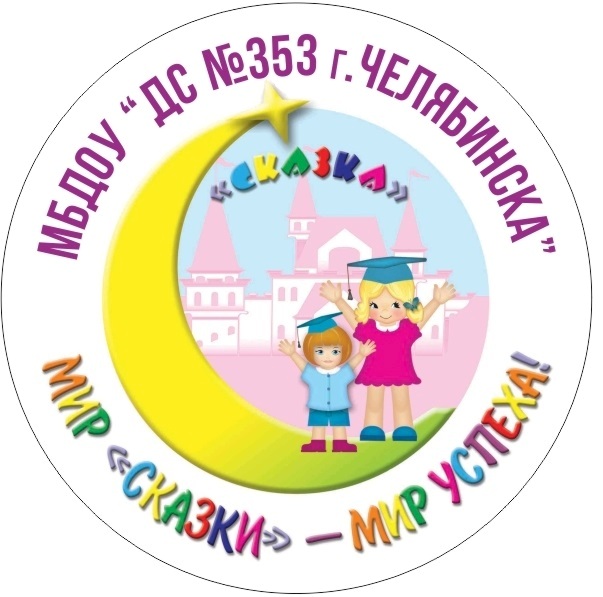 РАБОЧАЯ ПРОГРАММА ВОСПИТАТЕЛЯ МБДОУ "ДС № 353 г. Челябинска"образовательной области "Речевое развитие: чтение художественной литературы"Разработчик: Кезик Нина Максимовна 2020СОДЕРЖАНИЕЦЕЛЕВОЙ РАЗДЕЛ1.1. Пояснительная запискаДанная рабочая программа является нормативно-управленческим документом дошкольного образовательного учреждения, характеризующим систему организации образовательной деятельности педагога в рамках образовательной области «Речевое развитие» Рабочая программа построена на основе учета конкретных условий, образовательных потребностей и особенностей развития детей дошкольного возраста. Нормативно-правовую основу для разработки рабочей программы образовательной области «Речевое развитие» составляют:- образовательная программа дошкольного образовательного учреждения;- федеральный закон от 29.12.2012г. №273-ФЗ «Об образовании в Российской Федерации»;- приказ МОиН РФ от 17.10.2013г. №1155 «Об утверждении федерального государственного образовательного стандарта дошкольного образования»;- приказ МОиН РФ от 30.08.2013г. №1014 «Об утверждении порядка организации и осуществления образовательной деятельности по основным общеобразовательным программам – образовательным программам дошкольного образования»;- постановление Главного государственного санитарного врача РФ от 15.05.2013г. №26 «Об утверждении СанПиН 2.4.1.3049-13 «Санитарно-эпидемиологические требования к устройству, содержанию и организации режима работы дошкольных образовательных организаций».Работа по развитию речи детей занимает одно из центральных мест в дошкольном образовательном учреждении, это объясняется важностью периода дошкольного детства в речевом становлении ребенка. Значимость речевого развития дошкольников подтверждается и Федеральным государственным образовательным стандартом дошкольного образования, в котором выделена образовательная область «Речевое развитие».В соответствии со стандартом речевое развитие детей дошкольного возраста включает овладение речью как средством общения и культуры; обогащение активного словаря; развитие связной, грамматически правильной диалогической и монологической речи; развитие речевого творчества; развитие звуковой и интонационной культуры речи, фонематического слуха; знакомство с книжной культурой, детской литературой, понимание на слух текстов различных жанров детской литературы; формирование звуковой аналитико-синтетической активности как предпосылки обучения грамоте [30].Стратегия современного обучения родному языку заключается в его направленности не просто на формирование определенных знаний, умений и навыков, а на воспитание и развитие личности ребенка, его теоретического мышления, языковой интуиции и способностей, на овладение культурой речевого общения и поведения. Дошкольный возраст – это период активного усвоения ребенком разговорного языка, становления и развития всех сторон речи – фонетической, лексической, грамматической. Полноценное владение родным языком в дошкольном детстве является необходимым условием решения задач умственного, эстетического и нравственного воспитания детей в максимально сенситивный период развития. Чем раньше будет начато обучение родному языку, тем свободнее ребенок будет им пользоваться в дальнейшем, это фундамент для последующего систематического изучения родного языка.Состояние развития речи детей дошкольного возраста на современном этапе ученые характеризуют как крайне неудовлетворительное (Т.И.Гризик, Л.Е.Тимощук, О.С.Ушакова и др.) и отмечают необходимость целенаправленно обновления и систематизации речевой работы в дошкольных образовательных учреждениях. Данное обстоятельство диктует необходимость рассмотрения классического подхода к организации работы по речевому развитию детей дошкольного возраста в условиях реализации федерального государственного образовательного стандарта дошкольного образования. На достижение названной цели направлена рабочая программа образовательной области «Речевое развитие».1.2. Задачи рабочей программы- формировать навыки владения речью как средством общения и культуры; - обогащать активный словарь; - способствовать развитию связной, грамматически правильной диалогической и монологической речи; - содействовать развитию речевого творчества; - знакомить с книжной культурой, детской литературой;- формировать понимание на слух текстов различных жанров детской литературы.Конкретизация задач по возрастам:3 – 4 годаспособствовать использованию речи для инициирования общения со взрослыми и сверстниками;формировать навыки использования вербальных и невербальных средств в общении со взрослыми и сверстниками;учить понимать и правильно использовать в речи антонимы, синонимы, обобщающие понятия;формировать навыки использования в речи простые нераспространенные предложения и предложения с однородными членами;формировать навыки построения небольших связных рассказов самостоятельно или с помощью педагога;формировать навыки использования в речи элементарных формул (вербальными и невербальными) речевого этикета способствовать участию в играх драматизациях по мотивам знакомых сказок;формировать интерес к слушанию произведений разных жанров;учить устанавливать легко осознаваемые причинные связи в сюжете;знакомить с произведениями детских писателей и поэтов Южного Урала (Н.В. Пикулева, Л.К. Татьяничева и др.).4 – 5 летспособствовать использованию речи для инициирования общения, регуляции поведения в игровом взаимодействии со сверстниками;учить понимать и правильно использовать в речи антонимы, синонимы, обобщающие понятия, лексику, обозначающую эмоциональные состояния;формировать навыки правильного произношения всех звуков родного языка (за исключением некоторых шипящих и сонорных звуков);учить строить небольшой связный рассказ самостоятельно или с помощью педагога;формировать навыки пользования разнообразными формулами речевого этикета;способствовать эмоциональному реагированию на поэтические тексты, выразительному их воспроизведению;формировать интерес к слушанию произведений разных жанров и рассматриванию иллюстрированных изданий детских книг;формировать навыки осмысленного восприятия содержания произведений, адекватного реагирования на события, которых не было в собственном опыте;сучить устанавливать причинные связи в сюжете, правильно оценивать поступки персонажей;знакомить с произведениями детских писателей и поэтов Южного Урала (А.Б. Горская, М.С. Гроссман, Н.В. Пикулева, Л.А. Преображенская, Л.К. Татьяничева и др.).5 – 6 летспособствовать свободному использованию речи для выражения своих знаний, эмоций, чувств;учить использовать разнообразную лексику в точном соответствии со смыслом;формировать навыки использования сложных предложений разных видов, разнообразных способов словообразования;учить составлять по образцу рассказы по сюжетной картине, по набору картинок; из личного опыта, последовательно, без существенных пропусков пересказывать небольшие литературные произведения;формировать навыки дифференцированного использования разнообразных формул речевого этикета;способствовать эмоциональному воспроизведению поэтических произведений, чтению стихов по ролям;учить пересказывать знакомые произведения, участвовать в их драматизации;учить эмоционально реагировать на поэтические и прозаические художественные произведения;способствовать осмысленному восприятию мотивов поступков, переживаний литературных персонажей;знакомить с произведениями детских писателей и поэтов Южного Урала (А.Б. Горская, М.С. Гроссман, Н.В. Пикулева, Л.А. Преображенская, Л.К. Татьяничева и др.).6 – 7 летучить участвовать в коллективной беседе (самостоятельно формулировать и задавать вопросы, аргументировано отвечать на вопросы);формировать навыки свободного использования речи для установления контакта, поддержания и завершения разговора;учить использовать слова разных частей речи в точном соответствии с их значением, пользоваться эмоционально-оценочной лексикой и выразительными средствами языка;формировать навыки использования разнообразных способов словообразования, сложные предложения разных видов, разные языковые средства для соединения частей предложения;формировать навыки самостоятельного пересказывания небольших литературных произведений, составления по плану и образцу описательных и сюжетных рассказов;знакомить с произведениями детских писателей и поэтов Южного Урала (А.Б. Горская, М.С. Гроссман, Н.В. Пикулева, Л.А. Преображенская, Л.К. Татьяничева и др.);формировать навыки дифференцированного использования разнообразных формул речевого этикета в общении со взрослыми и сверстниками;учить соблюдать элементарные нормы словопроизношения, постановки словесного ударения;формировать навыки выразительного чтения стихотворений;учить самостоятельно пересказывать знакомые художественные произведения;учить эмоционально реагировать на поэтические и прозаические художественные произведения;формировать навыки импровизации на основе литературных произведений;способствовать осмыслению событий, которых не было в личном опыте;учить воспринимать текст в единстве содержания и формы;учить различать жанры литературных произведений, выделяя их характерные особенности.Принципы и подходы к написанию рабочей программыПроцесс развития речи детей дошкольного возраста строится с учетом общедидактических и методических принципов, поскольку именно они являются руководящей идеей организации речевого развития детей:- принцип активности предполагает сообщение воспитанникам целей обучения, творческое выполнение ими заданий, активное усвоение учебного материала, активизацию мыслительной деятельности, систематическую работу над языком; данный принцип характеризуется развитием активной мыслительной деятельности, что достигается речевой основой обучения, мотивации и интереса, развитием навыков и умений самостоятельной работы по созданию продукта речевой деятельности;- принцип наглядности обеспечивает создание наглядных представлений о предметах и явлениях окружающего мира, от которых зависит эффективность обучения родному языку; данный принцип осуществляется при помощи лингвистических (контекст, толкование новых слов, подбор синонимов и антонимов) и экстралингвистических средств (изобразительные средства, невербальные средства, демонстрация предметов и наблюдение явлений окружающей действительности);- принцип систематичности предусматривает концентрическое усвоение языкового материала; систематичность проявляется в организации и последовательной подаче материала («от легкого к трудному») и обеспечивает доступность и посильность обучения родному языку;- принцип доступности и посильности реализуется в делении речевого материала на этапы и в подаче его небольшими дозами, соответственно возрастным особенностям становления речи детей; - принцип взаимосвязи сенсорного, умственного и речевого развития детей базируется на понимании речи как речемыслительной деятельности, становление и развитие которой тесно связано с познанием окружающего мира; работу по развитию речи нельзя отрывать от работы направленной на развитие сенсорных и мыслительных процессов; данный принцип подразумевает активное использование методов и приемов, способствующих развитию всех познавательных процессов;- принцип коммуникативно-деятельностного подхода к развитию речи основывается на понимании речи как деятельности, заключающейся в использовании языка для коммуникации; данный принцип подразумевает развитие речи как средства общения и познания, указывает на практическую направленность процесса обучения родному языку, меняет методы обучения, выдвигая на первый план формирование речевого высказывания;- принцип развития языкового чутья («чувства языка») подразумевает развитие неосознанного владения закономерностями языка; многократное восприятие речи и использование в собственных высказываниях сходных форм формирует у ребенка аналогии, а затем он усваивает и закономерности языка;- принцип формирования элементарного осознания явлений языка основывается на том, что в основе овладения речью лежит не только имитация, подражание взрослым, но и неосознанное обобщение явлений языка; данный принцип предусматривает создание внутренней системы правил речевого поведения, которая позволяет ребенку не просто повторить, но и создавать новые высказывания;- принцип взаимосвязи работы над различными сторонами речи, развития речи как целостного образования предусматривает освоение всех уровней языка в их тесной взаимосвязи: освоение лексики, формирование грамматического строя, развитие восприятия речи и произносительных навыков, диалогической и монологической речи; в центре внимания педагога должна быть работа над связным высказыванием, в котором суммируются все достижения ребенка в овладении языком;- принцип обогащения мотивации речевой деятельности основывается на том, что от мотива зависит качество речи и мера успешного обучения; обогащение мотивов речевой деятельности детей должно учитывать возрастные особенности детей, использование разнообразных приемов, стимулирующих речевую активность и способствующих развитию творческих речевых умений детей;- принцип обеспечения активной речевой практики выражается в том, что язык усваивается в процессе его употребления, речевой практики; речевая активность является одним из основных условий своевременного речевого развития ребенка – это не только говорение, но и слушание, восприятие речи; данный принцип предусматривает создание условий для широкой речевой практики всех детей в разных видах деятельности;Следует помнить, что соотношение компонентов процесса речевого развития и принципов обучения речи является не абсолютным, а относительным с точки зрения доминирующего влияния того или иного принципа на соответствующий компонент. Важно иметь в виду, что любой предшествующий принцип имеет отношение ко всем другим последующим компонентам обучения, подобно тому, как задачи определяют содержание обучения, методы - выбор форм организации обучения. Достижению целей и задач рабочей программы способствуют культурологический, познавательно-коммуникативный, информационный и деятельностный подходы, в русле которых проводится отбор содержания материала, его структурирование. Характеристика возрастных особенностей воспитанниковРабота по речевому развитию детей в дошкольном образовательном учреждении строится с учетом возрастных особенностей речевого развития детей каждой возрастной группы и приоритетных линий развития разных сторон детской речи на конкретном возрастном этапе.Ранний возрастНа втором году жизни в речи детей происходят значительные изменения – связи между объектами окружающего мира и словами, их обозначающими, формируются значительно быстрее, чем на первом году жизни. Понимание речи окружающих по-прежнему опережает умение говорить. Дети усваивают названия предметов, действий, обозначения некоторых качеств и состояний. В процессе разнообразной деятельности со взрослыми дети усваивают, что одно и то же действие может относиться к разным предметам, формируется способность обобщения. Способность к обобщению позволяет детям узнавать предметы, изображенные на картинке, осознавать существующие между предметами связи.Дети способны поддерживать небольшой разговор со взрослыми о событиях, связанных с их личным опытом.Происходит увеличение словарного запаса детей: к концу второго года жизни – до 40-50 слов (появляется много глаголов и существительных, встречаются простые прилагательные, наречия, предлоги). Происходит замена облегченных слов обычными (иногда несовершенными в фонетическом отношении). Отмечается улучшение звукопроизношения: после полутора лет дети правильно произносят многие звуки, вместе с тем свистящие, шипящие и сонорные звуки, а также слитные фонемы в словах почти не встречаются.К полутора годам в высказываниях детей появляются двухсловные предложения, а в конце второго года обычным становится использование трехсловных и четырехсловных предложений. К концу второго года жизни дети начинают усваивать эмоционально-экспрессивную лексику, в речи появляются оценочные суждения (плохой – хороший).Младший дошкольный возрастК четырем годам происходит усвоение звуковой системы языка (правильное произношение звуков, становление интонационной стороны речи, умение передать элементарную интонацию вопроса, просьбы, восклицания). Дети накапливают определенный запас слов, который содержит все части речи. Основное место в детском словаре занимают глаголы и существительные, обозначающие предметы и объекты ближайшего окружения, их действия и состояния. Активно начинают употребляться прилагательные и местоимения, формируются обобщающие функции слов, через слово они овладевают основными грамматическими формами: появляется множественное число, винительный и родительный падежи имен существительных, уменьшительно-ласкательные суффиксы, настоящее и прошедшее время глаголов, повелительное наклонение. В речи начинают появляться сложные формы предложений, состоящих из главных и придаточных, отражаются причинные, целевые и другие связи, выраженные через союзы. Дети осваивают навыки разговорной речи, выражают свои мысли простыми и сложными предложениями и подходят к составлению связных высказываний описательного и повествовательного характера. Младшие дошкольники неверно произносят (или совсем не произносят) шипящие ([ш], [ж], [ч], [щ]), сонорные ([р], [рь], [л], [ль]) звуки, а некоторые звуки пропускают. Требует совершенствования интонационная сторона речи, необходима работа над развитием как артикуляционного аппарата, так и таких элементов звуковой культуры, как дикция, темп, сила голоса.Овладение основными грамматическими формами также имеет особенности. Далеко не все дети умеют согласовывать слова в роде, числе и падеже. При построении простых распространенных предложений они опускают отдельные члены предложения. Существует проблема новых словообразований. Стремление к созданию новых слов появляется у ребенка в результате творческого освоения богатств родного языка.Детям четвертого года жизни доступна простая форма диалогической речи. Однако они часто отвлекаются от содержания вопроса. Речь детей ситуативна, в ней преобладает экспрессивное изложение.Средний дошкольный возрастГлавное направление в развитии речи детей – освоение связной монологической речи. В это время происходят заметные изменения в формировании грамматического строя речи, в освоении способов словообразования, происходит взрыв словесного творчества.Активный словарь обогащается словами, обозначающими качества предметов, производимые с ними действия. Дети могут определить назначение предмета, функциональные признаки, начинают активнее подбирать слова с противоположным и близким значением (антонимы и синонимы), сравнивают предметы и явления, применяют обобщающие слова (существительные с собирательным значением). Дети начинают осваивать разные типы высказывания (описание и повествование). Речь детей становится более связной и последовательной; совершенствуются понимание смысловой стороны речи, синтаксическая структура предложений, звуковая сторона речи, т.е. все те умения, которые необходимы для развития связной речи.Вместе с тем в речи детей пятого года жизни встречаются нарушения – не все дети правильно произносят шипящие и сонорные звуки, у некоторых недостаточно развита интонационная выразительность. Имеются недостатки в освоении грамматических правил речи (согласовании существительных и прилагательных в роде и числе, употреблении родительного падежа множественного числа). Речь детей среднего дошкольного возраста отличается подвижностью и неустойчивостью, они могут ориентироваться на смысловую сторону слова, однако объяснение значения слова для многих затруднительно. Большинство детей не владеет в достаточной степени умением строить описание и повествование. Они нарушают структуру и последовательность изложения, не могут связывать между собой предложения и части высказывания.Старший дошкольный возрастУ детей 6-7 лет развитие речи достигает довольно высокого уровня. Большинство старших дошкольников правильно произносят все звуки родного языка, могут регулировать силу голоса, темп речи, интонацию вопроса, радости, удивления. К старшему дошкольному возрасту накапливается значительный запас слов, продолжается обогащение лексики (словарного состава, совокупности слов, употребляемых ребенком), однако особое внимание уделяется ее качественной стороне: увеличению лексического запаса словами сходного (синонимы) или противоположного (антонимы) значения, а также многозначными словами.В старшем дошкольном возрасте в основном завершается важнейший этап развития речи детей – усвоение грамматической системы языка. Дети старшего дошкольного возраста активно осваивают навыки построения разных типов текстов (описания, повествования, рассуждения). В процессе развития связной речи дети начинают также активно пользоваться разными способами связи слов внутри предложения, между предложениями и между частями высказывания, соблюдая при этом его структуру. Вместе с тем можно отметить и другие особенности в речи старших дошкольников. Отдельные дети не произносят правильно все звуки родного языка (чаще всего сонорные и шипящие звуки), не умеют пользоваться интонационными средствами выразительности, регулировать скорость и громкость речи в зависимости от ситуации, допускают ошибки в образовании разных грамматических форм (родительный падеж множественного числа имен существительных, согласование существительных с прилагательными, словообразование). Вызывает затруднение правильное построение сложных синтаксических конструкций, что приводит к неправильному соединению слов в предложении и связи предложений между собой при составлении связного высказывания.Недостатки развития связной речи связаны с неумением построить связный текст, используя все структурные элементы (начало, середину, конец), и соединять различными способами цепной и параллельной связи части высказывания.Целевые ориентиры образовательного процессаВ соответствии с федеральным государственным образовательным стандартом дошкольного образования к целевым ориентирам образовательной области «Речевое развитие» относятся следующие социально-нормативные возрастные характеристики возможных достижений ребенка:Целевые ориентиры образования в младенческом и раннем возрасте:– владеет активной речью, включенной в общение; может обращаться с вопросами и просьбами, понимает речь взрослых; знает названия окружающих предметов и игрушек;– проявляет интерес к стихам, песням и сказкам, рассматриванию картинки, стремится двигаться под музыку; эмоционально откликается на различные произведения культуры и искусства.Целевые ориентиры на этапе завершения дошкольного образования:– достаточно хорошо владеет устной речью, может выражать свои мысли и желания, может использовать речь для выражения своих мыслей, чувств и желаний, построения речевого высказывания в ситуации общения, может выделять звуки в словах, у ребенка складываются предпосылки грамотности;– ребенок задает вопросы взрослым и сверстникам, интересуется причинно-следственными связями, пытается самостоятельно придумывать объяснения явлениям природы и поступкам людей; знаком с произведениями детской литературы, Промежуточные планируемые результаты3 – 4 годаРазвитие свободного общения со взрослыми и детьми:использует речь для инициирования общения со взрослыми и сверстниками;способен отвечать на вопросы, касающиеся ближайшего окружения;активно использует вербальные и невербальные средства в общении со взрослыми и сверстниками.Развитие всех компонентов устной речи детей (лексической стороны, грамматического строя речи, произносительной стороны речи; связной речи – диалогической и монологической форм) в различных формах и видах детской деятельности:понимает и правильно использует в речи антонимы, синонимы, обобщающие понятия;использует в речи простые нераспространенные предложения и предложения с однородными членами;способен построить небольшой связный рассказ самостоятельно или с помощью педагога.Практическое овладение воспитанниками нормами речи:пользуется элементарными формулами (вербальными и невербальными) речевого этикета способен участвовать в играх драматизациях, выразительно передавая диалоги персонажейРазвитие литературной речи:с помощью воспитателя пересказывает содержание знакомых сказок;способен эмоционально реагировать на поэтические тексты, выразительно их воспроизводить;способен импровизировать на основе литературных произведений.Приобщение к словесному искусству, в том числе развитие художественного восприятия и эстетического вкуса:проявляет интерес к слушанию произведений разных жанров.способен адекватно реагировать на содержание произведения, поступки персонажей;способен устанавливать легко осознаваемые причинные связи в сюжете;в понимании содержания литературного произведения опирается на личный опыт;знаком с произведениями детских писателей и поэтов Южного Урала (Н.В. Пикулева, Л.К. Татьяничева и др.)4 – 5 летРазвитие свободного общения со взрослыми и детьми:использует речь для инициирования общения, регуляции поведения;активно пользуется речью в игровом взаимодействии со сверстниками.Развитие всех компонентов устной речи детей (лексической стороны, грамматического строя речи, произносительной стороны речи; связной речи – диалогической и монологической форм) в различных формах и видах детской деятельности:понимает и правильно использует в речи антонимы, синонимы, обобщающие понятия, лексику, обозначающую эмоциональные состояния;использует в речи сложносочиненные и сложноподчиненные предложения, элементарные способы словообразования;владеет правильным произношением всех звуков родного языка (за исключением некоторых шипящих и сонорных звуков);способен построить небольшой связный рассказ самостоятельно или с помощью педагога.Практическое овладение воспитанниками нормами речи:пользуется разнообразными формулами речевого этикета;способен осмысленно работать над собственным звукопроизношением и выразительностью речи.Развитие литературной речи:способен с помощью педагога пересказать содержание знакомых сказок, рассказов;способен эмоционально реагировать на поэтические тексты, выразительно их воспроизводить;способен импровизировать на основе литературных произведений.Приобщение к словесному искусству, в том числе развитие художественного восприятия и эстетического вкуса:проявляет интерес к слушанию произведений разных жанров и рассматриванию иллюстрированных изданий детских книг;способен осмысленно воспринимать содержание произведений, адекватно реагировать на события, которых не было в собственном опыте;способен устанавливать причинные связи в сюжете, правильно оценивать поступки персонажей;знаком с произведениями детских писателей и поэтов Южного Урала (А.Б. Горская, М.С. Гроссман, Н.В. Пикулева, Л.А. Преображенская, Л.К. Татьяничева и др.).5 – 6 летРазвитие свободного общения со взрослыми и детьми:свободно пользуется речью для выражения своих знаний, эмоций, чувств;в игровом взаимодействии использует разнообразные ролевые высказывания.Развитие всех компонентов устной речи детей (лексической стороны, грамматического строя речи, произносительной стороны речи; связной речи – диалогической и монологической форм) в различных формах и видах детской деятельности:использует разнообразную лексику в точном соответствии со смыслом;составляет по образцу рассказы по сюжетной картине, по набору картинок; из личного опыта, последовательно, без существенных пропусков пересказывает небольшие литературные произведения.Практическое овладение воспитанниками нормами речи:дифференцированно использует разнообразные формулы речевого этикета;умеет аргументировано и доброжелательно оценивать высказывание сверстника.Развитие литературной речи:способен эмоционально воспроизводить поэтические произведения, читать стихи по ролям;способен под контролем взрослого пересказывать знакомые произведения, участвовать в их драматизации.Приобщение к словесному искусству, в том числе развитие художественного восприятия и эстетического вкуса:эмоционально реагирует на поэтические и прозаические художественные произведения;называет любимого детского писателя, любимые сказки и рассказы;способен осмысленно воспринимать мотивы поступков, переживания персонажей;знаком с произведениями различной тематики, спецификой произведений разных жанров;знаком с произведениями детских писателей и поэтов Южного Урала (А.Б. Горская, М.С. Гроссман, Н.В. Пикулева, Л.А. Преображенская, Л.К. Татьяничева и др.).6 – 7 летРазвитие свободного общения со взрослыми и детьми:способен участвовать в коллективной беседе (самостоятельно формулировать и задавать вопросы, аргументировано отвечать на вопросы);свободно пользуется речью для установления контакта, поддержания и завершения разговора.Развитие всех компонентов устной речи детей (лексической стороны, грамматического строя речи, произносительной стороны речи; связной речи – диалогической и монологической форм) в различных формах и видах детской деятельности:использует слова разных частей речи в точном соответствии с их значением, активно пользуется эмоционально-оценочной лексикой и выразительными средствами языка;использует разнообразные способы словообразования, сложные предложения разных видов, разные языковые средства для соединения частей предложения;Развитие литературной речи:способен прочитать стихотворение, используя разнообразные средства выразительности;самостоятельно пересказывает знакомые произведения, участвует в их драматизации.Приобщение к словесному искусству, в том числе развитие художественного восприятия и эстетического вкуса:называет любимые сказки и рассказы;называет авторов и иллюстраторов детских книг (2–4);эмоционально реагирует на поэтические и прозаические художественные произведения;может импровизировать на основе литературных произведений.способен осознавать события, которых не было в личном опыте, улавливать подтекст;способен воспринимать текст в единстве содержания и формы;способен различать жанры литературных произведений, выделяя их характерные особенности;знаком с произведениями детских писателей и поэтов Южного Урала (А.Б. Горская, М.С. Гроссман, Н.В. Пикулева, Л.А. Преображенская, Л.К. Татьяничева и др.).СОДЕРЖАТЕЛЬНЫЙ РАЗДЕЛ2.1. Содержание образовательной деятельности "Речевое развитие: чтение художественной литературы" Речевое развитие включает владение речью как средством общения и культуры; обогащение активного словаря; развитие связной, грамматически правильной диалогической и монологической речи; развитие речевого творчества; развитие звуковой и интонационной культуры речи, фонематического слуха; знакомство с книжной культурой, детской литературой, понимание на слух текстов различных жанров детской литературы; формирование звуковой аналитико-синтетической активности как предпосылки обучения грамоте [30].2-я младшая группаВладение речью как средством общения и культурыОсвоение умений: по инициативе взрослого называть знакомых литературных героев и их действия на картинках, элементарно договариваться со сверстником о совместных действиях в игровом общении; с помощью воспитателя определять и называть ярко выраженные эмоциональные состояния детей (радуются, смеются, испугались, плачут), учитывать их при общении: пожалеть, развеселить, использовать ласковые слова.Освоение и использование основных форм речевого этикета в ситуациях общения: приветствие (здравствуйте), просьба (дайте, пожалуйста), благодарность (спасибо), знакомство (как тебя зовут, меня зовут.., давай играть); различать формы обращения ко взрослому и ребенку (здравствуйте — здравствуй); называть детей в группе по именам, использование ласковых форм имен.Развитие связной, грамматически правильной диалогической имонологической речиОсвоение умений диалогической речи: отвечать на вопросы и обращения взрослого; сообщать о своих впечатлениях, желаниях; задавать вопросы в условиях наглядно представленной ситуации общения (кто это? Как его зовут? (и т. п.)).Освоение умений монологической речи: по вопросам воспитателя составлять рассказ по картинке из 3—4-х предложений; совместно с воспитателем пересказывать хорошо знакомые сказки; читать наизусть короткие стихи, слушать чтение детских книг и рассматривать иллюстрации; согласовывать прилагательные и существительные в роде, числе и падеже; правильно использовать в речи названия животных и их детенышей в единственном и множественном числе: кошка — котенок, котята; использовать в речи простое распространенное предложение; с помощью воспитателя строить сложные предложения.Обогащение активного словаряИспользование в речи: названий предметов и объектов близкого окружения, их назначения, частей и свойств, действий с ними; названий действий гигиенических процессов умывания, одевания, купания, еды, ухода за внешним видом (причесаться, аккуратно повесить одежду) и поддержания порядка (убрать игрушки, поставить стулья); названий некоторых качеств и свойств предметов (мягкость, твердость, гладкость и др.; предметы рвутся, бьются, размокают); материалов (глина, песок, бумага, ткань); объектов и явлений природы: растения близкого окружения, овощи и фрукты, домашние животные и некоторые дикие животные и их детеныши.Понимание значения обобщающих слов: игрушки, одежда, посуда, мебель, овощи, фрукты, птицы, животные, звери и др.	Развитие звуковой и интонационной культуры речи, фонематического слуха Развитие умений: правильно произносить гласные звуки; твердые и мягкие согласные звуки ([м], [б], [п], [т], [д], [н], [к], [г], [х], [ф], [в], [л], [с], [ц]); слышать специально интонируемый в речи воспитателя звук (песенка для укладывания куклы спать — «а-а-а», песенка ветра — «у-у-у», колокольчика — «з-з-з», жука — «ж-ж-ж», мотора — «р-р-р», насоса — «с-с-с»).Развитие правильного речевого дыхания, слухового внимания, фонематического слуха, моторики речевого аппарата;	Знакомство с книжной культурой, детской литературой. Воспитание интереса к фольклорным и литературным текстам, желания их слушать. Развитие умения воспроизводить короткие ролевые диалоги из сказок и прибауток в играх-драматизациях, повторять за взрослым знакомые строчки и рифмы из стихов, песенок, игр с пальчиками.Средняя группаВладение речью как средством общения и культурыОсвоение умений: вступать в речевое общение с окружающими, задавать вопросы, отвечать на вопросы, слушать ответы других детей, рассказывать о событиях, приглашать к деятельности; адекватно реагировать на эмоциональное состояние собеседника речевым высказыванием (выразить сочувствие, предложить помощь, уговорить).Участие в коллективном разговоре, поддерживая общую беседу, не перебивая собеседников.Использование средств интонационной речевой выразительности (сила голоса, интонация, ритм и темп речи).Использование элементов объяснительной речи при сговоре на игру, при разрешении конфликтов.Освоение и использование вариативных форм приветствия (здравствуйте, добрый день, добрый вечер, доброе утро, привет); прощания (до свидания, до встречи, до завтра); обращения к взрослым и сверстникам с просьбой (разрешите пройти; дайте, пожалуйста), благодарности (спасибо; большое спасибо), обиды, жалобы.Обращение к сверстнику по имени, к взрослому — по имени и отчеству.Развитие связной, грамматически правильной диалогической и монологической речи. Использование в речи полных, распространенных простых с однородными членами и сложноподчиненных предложений для передачи временных, пространственных, причинно-следственных связей; использование суффиксов и приставок при словообразовании; правильное использование системы окончаний существительных, прилагательных, глаголов для оформления речевого высказывания; использование детьми вопросов поискового характера (почему? Зачем? Для чего?); составление описательных из 5—6 предложений о предметах и повествовательных рассказов из личного опыта; использование элементарных форм объяснительной речи.Обогащение активного словаряОсвоение и использование в речи: названий предметов и материалов, из которых они изготовлены (ткань, бумага, дерево, резина); названий живых существ и сред их обитания (земля, почва, воздух), некоторых трудовых процессов (кормление животных, выращивание овощей, стирка белья, сервировка стола и др.); слов, обозначающих части предметов, объектов и явлений природы, их свойства и качества: цветовые оттенки, вкусовые качества, степени качества объектов (мягче, светлее, темнее, толще, тверже и т. п.), явлений (холодно, мокро, солнечно и др.); слов, обозначающих некоторые родовые и видовые обобщения (игрушки, посуда, животные, растения и др.), а также лежащие в основе этих обобщений существенные признаки (живые организмы — растут, размножаются, развиваются; посуда — это то, что необходимо людям для еды, приготовления и хранения пищи и т. д.); слов извинения, участия, эмоционального сочувствия.Развитие звуковой и интонационной культуры речи, фонематического слухаОсвоение произношения свистящих и шипящих звуков; четкое воспроизведение фонетического и морфологического рисунка слова; освоение умения говорить внятно, в среднем темпе, голосом средней силы, выразительно читать стихи, регулируя интонацию, тембр, силу голоса и ритм речи в зависимости от содержания стихотворения.Знакомство с книжной культурой, детской литературойПроявление интереса к слушанию литературных произведений. Самостоятельный пересказ знакомых литературных произведений, воспроизведение текста по иллюстрациям.Старшая группаВладение речью как средством общения и культурыОсвоение и использование невербальных средств общения: мимики, жестов, позы; участие в коллективных разговорах, использование принятых норм вежливого речевого общения (внимательно слушать собеседника, правильно задавать вопрос, строить свое высказывание кратко или распространенно, ориентируясь на задачу общения). Развитие связной, грамматически правильной диалогической и монологической речи Освоение умений: самостоятельно строить игровые и деловые диалоги; пересказывать литературные произведения самостоятельно по ролям, по частям, правильно передавая идею и содержание, пользоваться прямой и косвенной речью; с помощью воспитателя определять и воспроизводить логику описательного рассказа; в описательных рассказах использовать прилагательные и наречия; сочинять сюжетные рассказы по картине, из личного опыта; с помощью воспитателя строить свой рассказ в соответствии с логикой повествования: экспозиция (обозначение действующих лиц, времени и места действия), завязка (причина события), развитие событий и кульминация (момент наивысшего напряжения), развязка (окончание); в повествовании отражать типичные особенности жанра сказки или рассказа; грамматически правильно использовать в речи: несклоняемые существительные (метро, пальто, пианино, эскимо), слова, имеющие только множественное или только единственное число (ножницы, очки), глаголы «одеть» и «надеть», существительные множественного числа в родительном падеже; образовывать слова, пользуясь суффиксами (учитель, строитель, спасатель; солонка, масленка), приставками (подснежник, подосиновик).Развитие речевого творчества. Проявление интереса к самостоятельному сочинению, созданию разнообразных видов творческих рассказов: придумывание продолжения и окончания к рассказу, рассказы по аналогии, рассказы по плану воспитателя, по модели; внимательно выслушивать рассказы сверстников, замечать речевые ошибки и доброжелательно исправлять их; использовать элементы речи-доказательства при отгадывании загадок, в процессе совместных игр, в повседневном общении.Обогащение активного словаря за счет слов, обозначающих: названия профессий, учреждений, предметов и инструментов труда, техники, помогающей в работе, трудовых действий и качества их выполнения; личностные характеристики человека (честность, справедливость, доброта, заботливость, верность и т. д.), его состояния и настроения, внутренние переживания; социально-нравственные категории (добрый, злой, вежливый, трудолюбивый, честный и т. д.), оттенки цвета (розовый, бежевый, зеленовато-голубоватый и т. д.), тонкое дифференцирование формы, размера и других признаков объекта; названия обследовательских действий,  необходимых для выявления качеств и свойств предметов (погладил, подул, взвесил, понюхал и т. д.).Освоение способов обобщения — объединения предметов в группы посущественным признакам (посуда, мебель, одежда, обувь, головные уборы, постельные принадлежности, транспорт, домашние животные, дикие звери, овощи, фрукты). Освоение умения находить в текстах литературных произведений сравнения, эпитеты; использовать их при сочинении загадок, сказок, рассказов.	Развитие звуковой и интонационной культуры речи, фонематического слуха Освоение чистого произношения сонорных звуков ([л], [л’], [р], [р’]); упражнение в чистом звукопроизношении в процессе повседневного речевого общения и при звуковом анализе слов; использование средств интонационной выразительности при чтении стихов, пересказе литературных произведений, в процессе общения (самостоятельное изменение темпа, ритма речи, силы и тембра голоса в зависимости от содержания).	Знакомство с книжной культурой, детской литературой Восприятие классических и современных поэтических произведений (лирические и юмористические стихи, поэтические сказки, литературные загадки, басни) и прозаических текстов (сказки, сказки-повести, рассказы); проявление интереса к рассказам и сказкам с нравственным содержанием; понимание образности и выразительности языка литературных произведений; проявление интереса к текстам познавательного содержания (например, фрагментам детских энциклопедий).Подготовительная группа	Владение речью как средством общения и культуры Освоение умений коллективного речевого взаимодействия при выполнении поручений и игровых заданий (организовать работу группы, распределить обязанности, согласовать действия, регулировать активность друг друга, дать отчет о выполненном  поручении). Использование вариативных этикетных формул эмоционального взаимодействия с людьми: в ситуациях приветствия («Как я рад тебя видеть!», «Как я по вам соскучился!», «Как хорошо, что мы встретились!»), в ситуациях прощания («С нетерпением жду нашей следующей встречи», «Как жаль расставаться с тобой!», «До новых и радостных встреч!», «Надеюсь на новую встречу», «Всего хорошего, удачи тебе!»).	Использование правил этикета в новых ситуациях: кто здоровается первым при встрече со взрослыми, когда следует подавать руку, что означает рукопожатие, кто первым подает руку; почему следует вставать при приветствии; почему нельзя держать руки в карманах, здороваться и прощаться через порог или другое препятствие.	Умение представить своего друга родителям, товарищам по игре: когопредставляют первым — девочку или мальчика, мужчину или женщину; познакомиться и предложить вместе поиграть, предложить свою дружбу; умение делать комплименты другим и принимать их; использовать формулы речевого этикета в процессе спора.	Развитие связной, грамматически правильной диалогической имонологической речиОсвоение умений пересказа литературных произведений по ролям, близко к тексту, от лица литературного героя, передавая идею и содержание, выразительно воспроизводя диалоги действующих лиц. Понимание и запоминание авторских средств выразительности, использование их при пересказе, в собственной речи, умение замечать в рассказах сверстников.Умение в описательных рассказах передавать эмоциональное отношение к образам, используя средства языковой выразительности: метафоры, сравнения, эпитеты, гиперболы, олицетворения; самостоятельно определять логику описательного рассказа; использовать разнообразные средства выразительности. Составление повествовательных рассказов по картине, из личного и коллективного опыта, по набору игрушек; строить свой рассказ, соблюдая структуру повествования. Составление рассказов-контаминаций (сочетание описания и повествования; описания и рассуждения).Различение литературных жанров: сказка, рассказ, загадка, пословица,стихотворение.Соблюдение в повествовании основных характерных особенностей жанра сказки, рассказа, загадки, стихотворения.Самостоятельное использование в процессе общения со взрослыми исверстниками объяснительной речи, речи-доказательства, речевого планирования.Умение образовывать сложные слова посредством слияния основ (кофемолка, кофеварка, посудомоечная машина).Самостоятельное использование в речи разных типов предложений (простые, сложносочиненные, сложноподчиненные) в соответствии с содержанием высказывания.Развитие речевого творчестваОсвоение умений самостоятельно сочинять разнообразные виды творческихрассказов: на тему, предложенную воспитателем, моделирование рассказа, сказки, загадки; придумывание диафильмов, рассказы по «кляксографии», по пословицам, с использованием приемов ТРИЗа. В творческих рассказах использование личного и литературного опыта, индивидуальных интересов и способностей. Умение внимательно выслушивать рассказы сверстников, помогать им в случае затруднений, замечать речевые и логические ошибки, доброжелательно и конструктивно исправлять их.Обогащение активного словаряОсвоение умений:— подбирать точные слова для выражения мысли;— выполнять операцию классификации — деления освоенных понятий на группы на основе выявленных признаков: посуда — кухонная, столовая, чайная;одежда, обувь — зимняя, летняя, демисезонная; транспорт — пассажирский и грузовой; наземный, воздушный, водный, подземный и т. д.;— находить в художественных текстах и понимать средства языковойвыразительности: полисемию, олицетворения, метафоры; использовать средства языковой выразительности при сочинении загадок, сказок, стихов.Развитие звуковой и интонационной культуры речи, фонематического слухаАвтоматизация и дифференциация сложных для произношения звуков в речи; коррекция имеющихся нарушений в звукопроизношении.Знакомство с книжной культурой, детской литературойПредставления о некоторых особенностях литературных жанров: сказка, рассказ, стихотворение, басня, пословица.	Структура образовательной деятельности включает следующие компоненты:непосредственно образовательная деятельность (использование термина «непосредственно образовательная деятельность» обусловлено формулировками СанПиН);образовательная деятельность в режимных моментах;самостоятельная деятельность детей;образовательная деятельность в семье.Непосредственно образовательная деятельность реализуется в совместной деятельности взрослого и ребенка в ходе познавательно-исследовательской деятельности, ее интеграцию с другими видами детской деятельности (игровой, двигательной, коммуникативной, продуктивной, а также чтения художественной литературы).Игра является основным видом детской деятельности, и формой организации совместной познавательно-игровой деятельности взрослого и ребенка. Коммуникативная деятельность является средством взаимодействия со взрослыми и сверстниками в ходе познавательной деятельности.Продуктивная деятельность удовлетворяет потребности детей в самовыражении по впечатлениям организованной совместной познавательно-игровой деятельности взрослого и детей и реализуется через рисование, лепку, аппликацию. Чтение детям художественной литературы направлено на решение следующих задач: создание целостной картины мира, расширение кругозора детей. Ежедневный объем непосредственно образовательной деятельности определяется регламентом этой деятельности (расписание), которое ежегодно утверждается заведующим и согласовывается с Управлением образования. Общий объем учебной нагрузки деятельности детей соответствует требованиям действующих СанПиН.Комплексно-тематическая модельКомплексно–тематический принцип образовательного процесса определяется Научной концепцией дошкольного образования (под ред. В. И. Слободчикова, 2005 год) как основополагающий принцип для структурирования содержания образования дошкольников. Авторы поясняют, что «…тема как сообщаемое знание о какой-либо сфере деятельности, представлено в эмоционально-образной, а не абстрактно-логической форме». Темы придают системность и культуросообразность образовательному процессу. Реализация темы в комплексе разных видов деятельности (в игре, рисовании, конструировании и др.) призывает взрослого к более свободной позиции – позиции партнера, а не учителя. В основу организации образовательных содержаний ставится тема, которая выступает как сообщаемое знание и представляется в эмоционально-образной форме. Реализация темы в разных видах детской деятельности («проживание» ее ребенком) вынуждает взрослого к выбору более свободной позиции, приближая ее к партнерской. Набор тем определяет воспитатель и это придает систематичность всему образовательному процессу. Модель предъявляет довольно высокие требования к общей культуре и творческому и педагогическому потенциалу воспитателя, так как отбор тем является сложным процессом.Примерный календарь тематических недель (праздников, событий, проектов и т.д.)	Перспективно-тематический план непосредственно-образовательной деятельности по образовательной области "Речевое развитие: чтение художественной литературы" см. в Приложении1.2.2. Формы и приемы организации образовательного процесса по образовательной области «Речевое развитие: чтение художественной литературы)»2.3. Формы и направления взаимодействия с коллегами, семьями воспитанниковВ соответствии с ФГОС дошкольного образования социальная среда дошкольного образовательного учреждения должна создавать условия для участия родителей в образовательной деятельности, в том числе посредством создания образовательных проектов совместно с семьей на основе выявления потребностей и поддержки образовательных инициатив семьи 30.Формы работы с родителями по реализации образовательной области «Речевое развитие: чтение художественной литературы»III. ОРГАНИЗАЦИОННЫЙ РАЗДЕЛ3.1. Программно-методический комплекс образовательного процесса1. Акулова О.В., Гурович Л.М.Образовательная область чтение художественной литературы. - Санкт-Петербург. - Москва. "Сфера" 2012.Гриценко, З.А. Положи твое сердце у чтения /З.А.Гриценко. – М.: Просвещение, 2004.Полная хрестоматия для дошкольников. Для педагогов и родителей. 1 книга, 2 книга. Автор-состовитель. С.Д. Томилова, 2015. Ушакова, О.С. Развитие речи детей 3-4 лет /О.С.Ушакова. – М.: Вентана-Граф, 2009.Ушакова, О.С. Развитие речи детей 5-6 лет /О.С.Ушакова. – М.: Вентана-Граф, 2009.Ушакова, О.С. Знакомим дошкольников 3-5 лет с литературой /О.С.Ушакова, Н.В.Гавриш. – М.: ТЦ Сфера, 2010Ушакова, О.С. Знакомим дошкольников 5-7 лет с литературой /О.С.Ушакова. – М.: ТЦ Сфера, 2010.Хрестоматия для детей дошкольного возраста. Южноуральские писатели детям. Составитель Т.Н. Крохалева. - Челябинск "Взгляд", 2007.  3.2. Методики, технологии, средства воспитания, обучения и развития детейТехнологии развивающего обучения:- технологии, опирающиеся на познавательный интерес (Л.В. Занков, Д.Б. Эльконин - В.В. Давыдов),- на потребности самосовершенствования (Г.К. Селевко),- на индивидуальный опыт личности (технология И.С. Якиманской),- на творческие потребности (И.П. Волков, Г.С. Альтшуллер),- на социальные инстинкты (И.П. Иванов).Технологии, опирающиеся на познавательный интерес (Л.В. Занков, Д.Б. Эльконин - В.В. Давыдов)Концептуальные идеи и принципы:активный деятельностный способ обучения (удовлетворение познавательной потребности с включением этапов деятельности: целеполагание, планирование и организацию, реализацию целей и анализ результатов деятельности)обучение с учетом закономерностей детского развитияопережающее педагогическое воздействие, стимулирующее личностное развитие (ориентировка на «зону ближайшего развития ребенка»)ребенок является полноценным субъектом деятельности.Технологии, опирающиеся на творческие потребности (И.П. Волков, Г.С. Альтшуллер)Концептуальные идеи и принципы:теоретические знания - катализатор творческого решения проблем и инструмент, основа творческой интуиции;взаимодействие на основе диалога всех возникающих точек зрения диалоговое взаимодействиеуважение самости обучающегося, его уникальной позиции в мире;коллективная деятельность как средство создать мощное творческое поле;создание условий для проявления и формирования основных черт творческой деятельности.Технологии на основе активизации и интенсификации деятельностиИгровые технологии Концептуальные идеи и принципы:игра – ведущий вид деятельности и форма организации процесса обучения;игровые методы и приемы - средство побуждения, стимулирования обучающихся к познавательной деятельности;постепенное усложнение правил и содержания игры обеспечивает активность действий;игра как социально-культурное явление реализуется в общении. Через общение она передается, общением она организуется, в общении она функционирует;использование игровых форм занятий ведет к повышению творческого потенциала обучаемых и, таким образом, к более глубокому, осмысленному и быстрому освоению изучаемой дисциплины;цель игры – учебная (усвоение знаний, умений и т.д.). Результат прогнозируется заранее, игра заканчивается, когда результат достигнут;механизмы игровой деятельности опираются на фундаментальные потребности личности в самовыражении, самоутверждении, саморегуляции, самореализации.Технологии проблемного обученияКонцептуальные идеи и принципы:создание проблемных ситуаций под руководством педагога и активная самостоятельная деятельность обучающихся по их разрешению, в результате чего и осуществляется развитие мыслительных и творческих способностей, овладение знаниями, умениями и навыками;целью проблемной технологии выступает приобретение ЗУН, усвоение способов самостоятельной деятельности, развитие умственных и творческих способностей;проблемное обучение основано на создании проблемной мотивации;проблемные ситуации могут быть различными по уровню проблемности, по содержанию неизвестного, по виду рассогласования информации, по другим методическим особенностям;проблемные методы — это методы, основанные на создании проблемных ситуаций, активной познавательной деятельности учащихся, требующей актуализации знаний, анализа, состоящей в поиске и решении сложных вопросов, умения видеть за отдельными фактами явление, закон.Технологии, основанные на коллективном способе обучения (В.Дьяченко, А.Соколов, А.Ривин, Н.Суртаева и др.)Технологии сотрудничестваКонцептуальные идеи и принципы:позиция взрослого как непосредственного партнера детей, включенного в их деятельность;уникальность партнеров и их принципиальное равенство друг другу, различие и оригинальность точек зрения, ориентация каждого на понимание и активную интерпретация его точки зрения партнером, ожидание ответа и его предвосхищение в собственном высказывании, взаимная дополнительность позиций участников совместной деятельности;неотъемлемой составляющей субъект-субъектного взаимодействия является диалоговое общение, в процессе и результате которого происходит не просто обмен идеями или вещами, а взаиморазвитие всех участников совместной деятельности;диалоговые ситуации возникают в разных формах взаимодействия: педагог - ребенок; ребенок - ребенок; ребенок - средства обучения; ребенок – родители;сотрудничество непосредственно связано с понятием – активность. Заинтересованность со стороны педагога отношением ребенка к познаваемой действительности, активизирует его познавательную деятельность, стремление подтвердить свои предположения и высказывания в практике;сотрудничество и общение взрослого с детьми, основанное на диалоге - фактор развития дошкольников, поскольку именно в диалоге дети проявляют себя равными, свободными, раскованными, учатся самоорганизации, самодеятельности, самоконтролю.Психолого-педагогические технологии Концептуальные идеи и принципы:обеспечение эмоционального комфорта и позитивного психологического самочувствия ребенка в процессе общения со сверстниками и взрослыми в детском саду, семье; обеспечение социально-эмоционального благополучия дошкольника, т.к. эмоциональный настрой, психическое благополучие, бодрое настроение детей является важным для их здоровья; создание в дошкольном учреждении целостной системы, обеспечивающей оптимальные условия для развития детей с учетом возрастных и индивидуальных особенностей, состояния соматического и психического здоровья. в данной системе взаимодействуют диагностическое, консультативное, коррекционно-развивающее, лечебно-профилактическое и социальное направления.Организационно-педагогические технологииКонцептуальные идеи и принципы:определение структуры учебного процесса, частично регламентированную в СанПиН, способствующую предотвращению состояний переутомления, гиподинамии;организация здоровьесберегающей среды в ДОУ;организация контроля и помощи в обеспечении требований санитарно-эпидемиологических нормативов – Сан ПиНов;организация и контроль питания детей, физического развития, закаливан организация мониторинга здоровья детей и разработка рекомендаций по оптимизации детского здоровья;организация профилактических мероприятий, способствующих резистентности детского организма (например, иммунизация, полоскание горла противовоспалительными травами, щадящий режим в период адаптации и т.д.).Технологии речевого развитияРазвитие диалогического общения (А.Г. Арушанова) Фундаментальными составляющими проблемы развития речи детей дошкольного возраста, по мнению А.Г. Арушановой, являются диалог, творчество, познание, саморазвитие.Технология направлена на формирование коммуникативной компетенции, в основе которой способность ребенка наладить общение с окружающими людьми при помощи вербальных и невербальных средств. Образцы ведения диалога ребенок получает в общении со взрослыми, в процессе которого он обучается внеситуативному общению. Но в общении со взрослым речь ребенка более ситуативна, свернута, чем в общении со сверстниками. Именно общение со сверстниками обеспечивает ребенку развитие подлинной детской речевой самостоятельности.А.Г. Арушанова отмечает важность целостного подхода к формированию диалогической речи детей дошкольного возраста, полноценный диалог немыслим без установления диалогических отношений, без формирования инициативной и активной ответной позиции, партнерских отношений, овладение диалогом невозможно без освоения языка и средств невербальной коммуникации, без воспитания культуры речи.В технологии «активизирующего общения» программным содержанием обучения выступает «несанкционированная» речевая активность каждого ребенка. При этом каждый сценарий активизирующего общения предусматривает возможности решения разнообразных задач речевого развития дошкольников – развитие лексической стороны речи, формирование грамматического строя языка, воспитание звуковой культуры речи и др.Сценарии активизирующего общения опираются на классические исследования методики развития речи (Ф.А.Сохин, О.С.Ушакова), авторский языковой материал, игровые задания и проблемные ситуации нацелены на активизацию общения детей друг с другом, стимулируют инициативную непроизвольную речь детей.В каждом сценарии главным является «неучебная» мотивация детской деятельности – дети не учатся пересказывать сказку, они играют в нее, они не учатся описывать игрушку, а придумывают про нее загадку. Коммуникативная и игровая мотивация таких форм работы, «недисциплинарные» приемы привлечения и удержания внимания детей обеспечивают эмоциональный комфорт каждому ребенку.Данная технология диалогического типа, неурочная организация обучения родному языку обеспечивает не только эмоциональный комфорт и условия для общения со сверстниками, но и помогает решить разнообразные задачи развития детской речи.Азбука общения (Л.М. Шипицына, О.В.Защиринская, А.П.Воронова, Т.А.Нилова)Технология нацелена на формирование у взрослых людей ответственного отношения к воспитанию маленького человека, развитию различных форм контактов человека, живущего в цивилизованном обществе, а также с окружающим миром и людьми. В данном контексте «Азбука общения» представляет собой разносторонний теоретический и практический психолого-педагогический курс для развития навыков межличностного взаимодействия детей от 3 до 6 лет со сверстниками и взрослыми. Технология нацелена на формирование у детей представлений об искусстве человеческих взаимоотношений. В данном контексте «Азбука общения» представляет собой сборник специально разработанных игр и упражнений, направленных на формирование у детей эмоционально-мотивационных установок по отношению к себе, окружающим, сверстникам и взрослым людям, на создание опыта адекватного поведения в обществе, способствующего наилучшему развитию личности ребенка и подготовки его к жизни.Центральной идеей технологии является установление взаимопонимания между родителями, детьми и педагогами. Девиз программы «Азбука общения» - Научись любить и понимать людей, и рядом с тобой всегда будут друзья!Основным методом реализации технологии является один из ведущих методов развивающего обучения - метод сопереживания ситуации, который рассчитан на использование способности анализировать и чувствовать все, что происходит с ребенком. Он помогает точнее объяснить, а главное - прогнозировать поведение ребенка в той или иной конкретной жизненной ситуации.Главная позиция взрослого – встать на место ребенка и проанализировать собственную реакцию:- свои чувства – как эмоциональную реакцию на ситуацию;- свои мысли – как идеи, возникающие в ответ на полученную информацию;- свое поведение – как собственные действия в соответствии с чувствами и мыслями в конкретной ситуации.Технология формирования навыков общения ориентирована на решение следующих задач:- обучение пониманию себя и умению быть в мире с собой;- воспитание интереса к окружающим людям, формирование потребности в общении;- формирование умений и навыков взаимодействия в различных ситуациях с использованием разнообразных средств человеческого общения;- развитие навыков анализа собственного речевого поведения и поведения других людей;- развитие самоконтроля в общении и др.Для решения названных задач рекомендованы следующие формы образовательной деятельности:- развивающие игры (сюжетно-ролевые, театрализованные);- этюды, импровизации;- наблюдения, прогулки, экскурсии;- моделирование и анализ ситуаций общения;- сочинение историй и др.Технология активизирующего обучения речи как средству общения (О.А.Белобрыкина)По мнению автора технологии, важнейшей предпосылкой совершенствования речевой деятельности дошкольников является создание эмоционально благоприятной ситуации, способствующей возникновению желания активно участвовать в речевом общении. Технология активизирующего обучения речи нацелена на формирование качественной стороны речевой деятельности детей в процессе общения. К основным видам деятельности дошкольника относят игру и общение, следовательно, игровое общение есть тот необходимый базис, в рамках которого происходит формирование и совершенствование речевой активности ребенка. Лингвистические игры направлены на развитие различных видов речевой активности, позволяют каждому ребенку легко и свободно проявить интеллектуальную инициативу, являющуюся специфическим продолжением не просто умственной работы, а познавательной деятельности, не обусловленной ни практическими нуждами, ни внешней оценкой. Технологии использования моделирования в речевом развитии детей дошкольного возраста (Т.А.Ткаченко, М.М.Алексеева, В.И.Яшина и др.)В дошкольной педагогике моделирование, как наглядно-практический метод, получает все большое распространение, в частности в ознакомлении дошкольников с природой, в процессе развития их речи, усвоении элементарных математических представлений и др. В основе моделирования лежит замещение - возможность переноса значения с одного объекта на другой, возможность репрезентировать одно через другое. Использование наглядных моделей в процесс обучения детей построению связных высказываний позволяет педагогу целенаправленно формировать навыки использования в речи различных грамматических конструкций, описывать предметы, составлять творческие рассказы. Включение наглядных моделей в процесс обучения речи содействует закреплению понимания значений частей речи и грамматических категорий, развитию понимания логико-грамматических конструкций и целостного речевого высказывания. При этом используемые наглядные модели могут включать стилизованные изображения реальных предметов, символы для обозначения некоторых частей речи (стрелка вместо глагола, волнистая линия вместо прилагательного в моделях предложений и другие); схемы для обозначения основных признаков отдельных видов описываемых предметов, а тех же выполняемых действий по отношению к ним с целью обследования; стилизованные  обозначения «ключевых слов» основных частей описательного рассказа.Применение наглядных моделей в работе над монологической речью детей дошкольного возраста позволяет более успешно обучить детей составлению связного речевого высказывания по заданной или самостоятельно выбранной теме, а также сочинению рассказа по замыслу.Наиболее распространены в методике обучения пересказу схемы, помогающие ребенку соблюдать последовательность изложения событий, логичность произведения.В методике формирования навыков описательной речи целесообразно использовать модели, включающие опорные стилизованные картинки, соответствующие основным частям рассказа. В начале обучения составления описательного рассказа предлагаемая наглядная модель может включать ряд схем, нацеливающих детей на называние основных признаков описываемого предмета. Наибольшее распространение в обучении детей дошкольного возраста самостоятельному рассказыванию получили схемы составления описательных и сравнительных рассказов, разработанные Т.А.Ткаченко.Символика помогает детям определить главные признаки игрушки, удержать в памяти последовательность описания и составить описательный рассказ. Наличие зрительного плана делает детские рассказы четкими, связными, полными, последовательными, поэтому использование моделирования целесообразно при обучении составлению не только описательных, но и повествовательных рассказов.М.М.Алексеева и В.И.Яшина предлагают использовать абстрактные символы для замещения слов и словосочетаний, стоящих в начале каждой части повествования и рассуждения. Одним из видов обучения рассказыванию в рамках работы по развитию связной речи детей дошкольного возраста является обучение творческому рассказыванию.Для составления творческого рассказа с детьми дошкольного возраста целесообразнее всего использовать принцип замещения, когда  модели помогают не только наглядно предоставить какой-либо объект, но и видоизменить его, экспериментировать с ним.Самым распространенным вариантом таких моделей являются Карты В.Я. Проппа.Карты Проппа отражают функции, наличествующие в каждой сказке. Каждая из представленных в сказке функций помогает малышу разобраться в самом себе и в окружающем его мире людей. В методике развития речи детей дошкольного возраста целесообразность использования Карт Проппа определяется следующими положениями:1. Наглядность и красочность их исполнения позволяют ребенку удерживать в памяти гораздо большее количество информации, а значит, и продуктивнее использовать ее при сочинении сказок.2. Представленные в картах функции являются обобщенными и помогают ребенку абстрагироваться от конкретного поступка, героя, ситуации и прочее, а следовательно, у него интенсивнее развивается абстрактное, логическое мышление.3. Карты стимулируют развитие внимания, восприятия, фантазии, творческого воображения, волевых качеств, обогащают эмоциональную сферу, активизируют связную речь, обогащают словарь, способствуют повышению поисковой активности, позволяют наладить полноценные взаимоотношения со сверстниками.4. Сказка обогащает социальный и предметный опыт детей, служит источником комбинаторной способности ума. Сказке, особенно сказке, сочиненной детьми, мы обязаны возможностью разрешения глобальных нравственных противоречий, где всегда побеждает добро.5. Карты Проппа оказывают неоценимую помощь в сенсорном развитии детей, так как их воздействие распространяется на все органы чувств, включая тактильные анализаторы. Ребенок выступает не просто в роли пассивного наблюдателя, слушателя, а является энергетическим центром творческой деятельности, создателем оригинальных литературных произведений.Мнемотехника (В.К.Воробъева, Т.А.Ткаченко, В.П.Глухов, Т.В.Большева, Л.Н.Ефименкова и др.)Мнемотехника представляет собой систему методов и приемов, обеспечивающих эффективное запоминание, сохранение и воспроизведение информации путем образования дополнительных ассоциаций. Данная система методов способствует развитию разных видов памяти (слуховой, зрительной, двигательной, тактильной), мышления, внимания, воображения и развитию речи дошкольников.Использование мнемотехники в речевом развитии детей дошкольного возраста способствует творческому познанию дошкольниками явлений родного языка, широко применяется при обучении детей пересказу произведений художественной литературы, построению самостоятельных связных высказываний, обогащении словарного запас, при заучивании стихов и др.Мнемотехника использует естественные механизмы памяти мозга и позволяет полностью контролировать процесс запоминания, сохранения и припоминания информации.Мнемотехнику в дошкольной педагогике называют по-разному: - методика использования сенсорно-графических схем (В.К. Воробьева);- методика использования сенсорно-графических схем (Т.А. Ткаченко);- методика использования блок-квадратов (В.П. Глухов);- технология коллажа (Т.В. Большева) и др.В целом, мнемотехника – это система методов и приемов, обеспечивающих успешное освоение детьми знаний об окружающей действительности.Содержание мнемотаблицы - это графическое или частично графическое изображение персонажей сказки, явлений природы, некоторых действий путем выделения главных смысловых звеньев сюжета рассказа. Особенностью данной техники является то, что в качестве дидактического материала в работе с детьми используются схемы, в которых заложена определенная информация. По мнению авторов, использование мнемотехники в речевом развитии детей возможно во всех возрастных группах детского сада. При этом определение содержания мнемоквадратов, мнемодорожек и мнемотаблиц зависит от возрастных особенностей детей. Технологии развития речи детей, разработанные на основе методов и приемов ТРИЗ и РТВ (Н.Н. Хоменко, Т.А. Сидорчук и др.)Главная особенность «тризовских» технологий заключается в доходчивости и простоте подачи материала и формулировке сложной ситуации. Сказки, игровые и бытовые ситуации - это та среда, через которую ребенок научится применять «тризовские» решения встающих перед ним проблем. По мере нахождения противоречий он сам будет стремиться к идеальному результату, используя многочисленные ресурсы, которые черпает их тризовских игр и упражнений.Мозговой штурм или коллективное решение проблемПеред группой детей ставится проблема, каждый высказывает свое суждение, как можно ее решить. Важным является то, что неправильных решений не бывает, принимаются все варианты.Метод фокальных объектов (пересечение свойств в одном предмете)Выбирается два любых предмета, описываются их свойства. В дальнейшем эти свойства используются для характеристики создаваемого объекта. Затем проводится анализ предмета с позиции «хорошо-плохо». Морфологический анализСоздание новых объектов, с необычными свойствами (выбор свойств случайный).Технология обучения детей составлению загадокОбучение детей составлению загадок осуществляется по моделям, разработанным А.А.Нестеренко для младших школьников и адаптированным для детей дошкольного возраста.Технология обучения составлению текстов сказочного содержания Работа по обучению дошкольников составлению текстов сказочного содержания в условиях детского сада должна быть организована по двум направлениям: 1. Это игры и творческие задания, позволяющие ребенку усвоить различные варианты действий и взаимодействий героев, увидеть неограниченные возможности создания образов и их характеристик, узнать, что сказка может быть развернута в любом месте и в любое время. На этом этапе дети познают выразительные средства сказочного текста. Дети учатся делать фантастические преобразования реальных объектов с помощью типовых приемов фантазирования. 2. Создание педагогических условий для усвоения детьми некоторых моделей составления сказок: модель составления сказки с помощью метода «Каталога»; модель составления сказки с помощью метода «Морфологического анализа»; модель составления сказки с помощью типовых приемов фантазирования;модель составления сказки с помощью метода «Волшебного треугольника». Сказка морально-этического типа создается на основе приемов типовых приемов фантазирования. В основе конфликтного типа сказки лежит метод «Волшебный треугольник». Работа с детьми по сочинению сказок должна носить сначала коллективный характер, потом подгрупповой, затем дети составляют текст вдвоем или втроем. Далее ребенок сам сочиняет сказку по определенной модели. Обучение детей творческому рассказыванию по картинамВ основе технологии Т.А.Ткаченко – использование сюжетных картин в качестве наглядной опоры при обучении творческому рассказыванию. Заслуживает внимания предложенная автором классификация видов творческого рассказывания:1. Составление рассказа с добавлением последующих событий.2. Составление рассказа с заменой объекта.3. Составление рассказа с заменой действующего лица.4. Составление рассказа с добавлением предшествующих событий.5. Составление рассказа с добавлением предшествующих и последующих событий.6. Составление рассказа с добавлением объекта.7. Составление рассказа с добавлением действующего лица.8. Составление рассказа с добавлением объектов и действующих лиц.9. Составление рассказа с изменением результата действия.10. Составление рассказа со сменой времени действия.В каждом из предложенных видов творческого рассказа содержится направление изменения сюжета. Данный прием хорошо работает и при формировании навыков творческого рассказывания на  материале знакомых сказок. Вид творческого рассказа является основанием для трансформации сюжета сказки.3.3. Организация и содержание развивающей предметно-пространственной средыОбразовательный процесс, организованный в соответствии с рабочей программой «Речевое развитие: чтение художественной литературы», начинается с создания развивающей предметно-пространственной среды в группах дошкольной образовательной организации.Пространство группы организуется в виде разграниченных зон («центры», «уголки», «площадки»), оснащенных большим количеством развивающих материалов (книги, игрушки, материалы для творчества, развивающее оборудование и пр.). Все предметы доступны детям. Подобная организация пространства позволяет дошкольникам выбирать интересные для себя занятия, чередовать их в течение дня, а педагогу дает возможность эффективно организовывать образовательный процесс с учетом индивидуальных особенностей детей. Предметная среда имеет характер открытой, незамкнутой системы, способной к изменению, корректировке и развитию. Пополнение и обновление предметного мира, окружающего ребенка способствует формированию познавательной, речевой, двигательной и творческой активности.Организация предметно-развивающей среды в группе несет эффективность воспитательного воздействия, направленного на формирование у детей активного познавательного отношения к окружающему миру предметов, людей, природы.Предметно-игровая среда группы организована таким образом, что каждый ребенок имеет возможность заниматься любимым делом.Все групповое пространство распределено на центры (зоны, уголки), которые доступны детям: игрушки, дидактический материал, игры. В группе мебель и оборудование установлены так, что каждый ребенок может найти удобное и комфортное место для занятий с точки зрения его эмоционального состояния: достаточно удаленное от детей и взрослых или, наоборот, позволяющее ощущать тесный контакт с ними, или же предусматривающее в равной мере контакт и свободу. С этой целью используется различная мебель, в том числе и разноуровневая: всевозможные диванчики, пуфики, а также мягкие модули. Их достаточно легко передвигать и по-разному компоновать в группе.Такая организация пространства является одним из условий среды, которое дает возможность педагогу приблизиться к позиции ребенка.В дизайн интерьера группы включены элементы культуры - живописи, литературы, музыки, театра. В приемной комнате для родителей организуем выставки детского творчества (рисунков, поделок, записей детских высказываний). В развивающей среде группы размещаются материалы, отражающие особенности быта, культуры родного края.Предметно развивающая среда организуется на основе следующих принципов:1. Принцип открытости обществу и открытости своего «Я» предполагает персонализацию среды группы. Для этого в группе оформлены выставки фотографий «Наши достижения», «Проектная деятельность».2. Принцип гибкого зонирования заключается в организации различных пересекающихся сфер активности. Это позволяет детям в соответствии со своими интересами и желаниями свободно заниматься в одно и то же время, не мешая друг другу, разными видами деятельности: экспериментированием, конструированием, продуктивной деятельностью и т.д.. Оснащение групповой комнаты помогает детям самостоятельно определить содержание деятельности, наметить план действий, распределять свое время и активно участвовать в деятельности, используя различные предметы и игрушки.3. Принцип стабильности-динамичности развивающей среды тесно взаимосвязан с принципом гибкого зонирования. Предметно-развивающая среда группы меняется в зависимости от возрастных особенностей детей, периода обучения, образовательной программы.Важно помнить, что ребенок не пребывает в среде, а преодолевает, «перерастает» ее, постоянно меняется, а значит, меняется в его восприятии и его окружение.Еще более динамичной является развивающая среда многих занятий. Микросреда, включающая оформление конкретного занятия, определяется его содержанием и является специфичной для каждого из них. Она, безусловно, должна быть эстетичной, развивающей и разносторонней, побуждать детей к содержательному общению.При проектировании предметно-развивающей среды выделяются следующие основные составляющие:- пространство;- время;- предметное окружение.Речевая развивающая среда дошкольного образовательного учреждения раскрывается как фактор, сдерживающий или наоборот активизирующий процесс речевого развития ребенка, поэтому, создавая развивающую среду, важно учитывать возрастные особенности детей конкретной возрастной группы, а также уровень их речевого развития, интересы, способности и многое другое.На основе анализа существующих психолого-педагогических исследований, в качестве основных составляющих речевой развивающей среды дошкольного образовательного учреждения мы выделяем следующие:- речь педагога дошкольного образовательного учреждения;- методы и приемы руководства речевым развитием разных сторон речи детей дошкольного возраста;- специальное оборудование каждой возрастной группы.Одной из первых и самых важных составляющих речевой развивающей среды дошкольного образовательного учреждения является грамотная речь педагога. И это не случайно, поскольку речь педагога дошкольного учреждения основывается на том, что он закладывает основы культуры детской речи, формирует основы речевой деятельности детей, приобщает их к культуре устного высказывания, оказывает огромное влияние на все стороны речи ребенка.Речь педагога дошкольного образовательного учреждения характеризуется тем, что:- имеет обучающую и воспитывающую направленность;- главным является качество ее языкового содержания, обеспечивающее высокие результаты труда;- речь педагога – отражение внутреннего мира, особенностей интеллектуального и духовного развития его личности;- речь педагога – важная часть профессиональной культуры, которая является культурой общечеловеческой.Следующие составляющие речевой развивающей среды дошкольного учреждения – методы и приемы руководства речевым развитием разных сторон речи детей дошкольного возраста, а также специальное оборудование каждой возрастной группы. Подбор данных составляющих напрямую зависит от возрастных особенностей речевого развития детей каждой возрастной группы.В современных исследованиях содержательная линия речевого развития дошкольника определяется речевой компетенцией, которая формируется на этапе дошкольного детства. Под речевой компетенцией понимается умение ребенка практически пользоваться родным языком в конкретных ситуациях общения, используя с этой целью речевые, неречевые (мимика, жесты, движения) и интонационные средства выразительности речи в их совокупности. Речевая компетенция ребенка предусматривает следующие составляющие: лексическую, грамматическую, фонетическую, диалогическую и монологическую.Лексическая компетенция предполагает наличие определенного запаса слов в пределах возрастного периода, способность адекватно использовать лексемы, уместно употреблять образные выражения, пословицы, поговорки, фразеологические обороты. Ее содержательную линию составляют: пассивный и активный словарь в пределах возраста - синонимы, омонимы, антонимы; родственные и многозначные слова; основное и переносное значение слова; однокоренные слова; образные выражения, пословицы, поговорки, фразеологические обороты. По количественной и качественной характеристике словарь ребенка достигает такого уровня, который позволяет ему легко и непринужденно общаться со взрослыми и сверстниками, поддерживать разговор на любую тему в пределах понимания ребенка. Грамматическая компетенция предполагает приобретение навыков образования и правильного употребления различных грамматических форм. Ее содержательную линию составляет морфологический строй речи, включающий почти все грамматические формы; синтаксис и словообразование. При формировании грамматического строя речи у детей закладывается умение оперировать синтаксическими единицами, обеспечивается сознательный выбор языковых средств в конкретных условиях общения.Фонетическая компетенция предполагает развитие речевого слуха, на основе которого происходит восприятие и различение фонологических средств языка; воспитание фонетической и орфоэпической правильности речи; овладение средствами звуковой выразительности речи.Диалогическая компетенция предусматривает сформированность диалогических умений, обеспечивающих конструктивное общение ребенка с окружающими людьми. Содержательная сторона диалогической компетенции - диалог между взрослым и ребенком, между двумя детьми; разговорная речь.Монологическая компетенция предполагает сформированность умений слушать и понимать связные тексты, пересказывать, строить самостоятельные связные высказывания разных типов. Эти умения формируются на основе элементарных знаний о структуре текста и типах связи внутри него.Исходя из особенностей развития разных сторон речи детей дошкольного возраста, можно условно обозначить основные направления организации речевой развивающей среды разных возрастных групп:2 младшая группа:- организация общения детей со взрослыми посредством поручений взрослого (образец обращения, словесной просьбы и др.);- организация контактов со сверстниками (взаимодействие посредством речи в разных видах деятельности через образец, подсказ слова или фразы);- организация самостоятельного рассматривания детьми книг, картинок, игрушек, предметов для развития инициативной речи, обогащения и уточнения представлений детей об окружающем;- организация уголка «интересных вещей» с целью развития активной инициативной речи детей;- рассказы воспитателя (с целью совершенствования навыков эффективного слушания).В младшем дошкольном возрасте приоритетной линией речевого развития детей является развитие инициативной речи. В этом возрасте огромное значение имеет правильная организация общения ребенка с окружающими людьми. Речь становится средством общения: развиваются коммуникативные способности. Активизируется познавательная деятельность, появляются вопросы, рождается понимание. В этом возрасте ребенку нужна помощь, чтобы передавать содержание услышанного. Поэтому основные направления в составлении модели речевой развивающей среды для младшего дошкольного возраста заключаются в развитии речи как средства общения, формировании умения слушать и слышать, организации познавательной деятельности детей.Средняя группа:- удовлетворение потребности детей в получении и обсуждении информации;- пополнение уголка «интересных вещей» (наборы картинок, фотографий, открыток, лупы, магниты и др.);- выслушивание детей, уточнение ответов, подсказ;- рассказы воспитателя (основной акцент на стимулирование познавательного интереса детей);- активное использование приемов формирования навыков общения со сверстниками.Средний дошкольный возраст – сензитивный период для развития мышц артикуляционного аппарата, фонематического слуха. Приоритетная линия развития речи – развитие самостоятельной речи: появляется монологическая речь, регуляция силы, темпа, высоты голоса. В речевой развивающей среде для детей среднего дошкольного возраста необходимо акцентирование внимания на семантической стороне речи, продолжается развитие речи как средства общения. Организуется формирование основ объяснительной речи, установление причинно-следственных связей. Старшая и подготовительная к школе группы:- совершенствование речи как средства общения (через знакомство с формулами речевого этикета, целенаправленное формирование всех групп диалогических умений; умений грамотного отстаивания своей точки зрения);- целенаправленное формирование навыков самостоятельного рассказывания (поощрение рассказов детей; трансформация высказываний в связные рассказы; запись и повторение рассказов; уточнения, обобщения);- организация деятельности в «Уголке интересных вещей» (в пополнении уголка акцент делается на расширении представлений детей о многообразии окружающего мира; организация восприятия с последующим обсуждением);- создание индивидуального «авторского речевого пространства» каждого ребенка (с целью стимулирования словесного творчества детей, повышения качества речевых высказываний детей).Старший дошкольный возраст – период формирования произвольности во всех сферах психической активности, в том числе и в речи. У ребенка появляется произвольная речь. Это обусловливает зарождение словесно-логического мышления. Ребенок строит развернутое высказывание и у него формируется элементарное осознание языковой действительности. Речевая развивающая среда для старшего дошкольного возраста призвана обеспечить формирование основ объяснительной речи, речи-рассуждения.Примерные речевые развивающие зоныКнижный уголок – один из значимых центров речевой активности в группе. Материалы и оборудование книжного уголка нацелены на стимулирование ребенка к постоянному речевому общению, способствуя развитию уверенной связной речи и обогащению словаря.Работа в книжном уголке в большой степени построена на совместной деятельности. Материалы, которые группируются здесь, призваны побуждать совместные разговоры, обсуждения, что и почему представляет интерес, делиться друг с другом первым опытом на пути к освоению грамотности, рассказывать друг другу свои истории.Материалы и оборудование книжного уголка призваны способствовать:чтению и рассматриванию книг, открыток, фотографий;обогащению словаря и пониманию смысла слов, словообразования;развитию звуковой культуры речи;развитию опыта слухового восприятия речи, слушания литературных текстов;развитию интереса к художественной литературе и др.Художественная литература, являясь видом искусства, выполняет эстетическую и этическую функции образования детей дошкольного возраста.Особенности восприятия детьми дошкольного возраста художественного текста таковы, что с помощью книги ребенок, в первую очередь, открывает  мир во всех его взаимосвязях и взаимозависимостях, начинает больше и лучше понимать жизнь и людей, переживая и проживая прочитанное. Главная цель ознакомления дошкольников с художественной литературой –  воспитание в ребенке читателя, который «начинается»  в дошкольном детстве. Процесс общения с книгой является определяющим в интеллектуальном и личностном (в том числе, мировоззренческом) становлении человека, в его способности к самореализации, в сохранении и передаче опыта, накопленного человечеством.Чтение – условное понятие по отношению к детям дошкольного возраста. Читатель-дошкольник зависим от взрослого в выборе книг для чтения, периодичности и длительности процесса чтения, способах, формах и степени выразительности. Поэтому важными моментами деятельности взрослого при реализации данной области Программы являются формирование круга детского чтения и организация процесса чтения.При формировании круга детского чтения педагогам и родителям необходимо, в первую очередь,  руководствоваться принципом всестороннего развития ребенка (социально-личностного, познавательно-речевого, художественно-эстетического), так как подбор художественной литературы в соответствии с прикладными принципами (по жанрам, периодам, писателям) ориентирован в большей степени на изучение литературы, или литературное образование детей. Условия эффективности организации процесса чтения: систематичность (ежедневное чтение), выразительность и организация чтения как совместной деятельности взрослого и детей (а не в рамках регламентированного занятия). Критерий эффективности – радость детей при встрече с книгой, чтение ее с непосредственным интересом и увлечением.Примерный список литературы для чтения детямВторая младшая группа:Русский фольклорПесенки, потешки, заклички: «Пальчик-мальчик…», «Заинька, попляши…», «Ночь пришла…», «Сорока, сорока…», «Еду-еду к бабе, к деду…», «Тили - бом! Тили - бом!...», «Как у нашего кота…», «Сидит белка на тележке…»,«Ай, качи-качи-качи…»,«Жили у бабуси…»,«Чики-чики-чикалочки…»,«Кисонька-мурысенька…», «Заря-заряница…», «Травка-муравка со сна поднялась», «На улице три курицы…», «Тень, тень, потетень…», «Курочка-рябушечка…»,«Дождик, дождик, пуще…», «Божья коровка», «Радуга-дуга…».Сказки: «Колобок» (обр. К.Ушинского); «Волк и козлята» (обр. А.Н.Толстого); «Кот, петух и лиса» (обр. М. Боголюбской); «Гуси-лебеди», «Снегурочка и лиса», «Бычок – черный бочек, белые копытца» (обр. М.Булатова); «Лиса и заяц» (обр. В.Даля); «У страха глаза велики» (обр. М. Серовой), «Теремок» (обр. Е. Чарушина).Фольклор народов мираПесенки: «Кораблик», «Храбрецы», «Маленькие феи», «Три зверолова» (англ., обр. С.Маршака); «Что за грохот» (пер. с латыш. С.Маршака; «Купите лук» (пер. с шотл. И.Токмаковой); «Разговор лягушек», «Несговорчивый удод», «Помогите!» (пер. с чеш. С.Маршака).Сказки: «Рукавичка», «Коза-дереза» (укр., обр. Е.Благининой);  «Два жадных медвежонка» (венг., обр. А.Краснова, В.Важдаева); «Упрямые козы» (узб., обр. Ш.Сагдуллы); «У солнышка в гостях» (пер. с словацк. С.Могилевской); «Лиса-нянька» (пер. с финск. Е. Сойни); «Храбрец-молодец» (пер. с болг. Л.Грибовой); «Пых» (белорус., обр. Н.Мялика); «Лесной мишка и проказница мышка» (латыш., обр. Ю.Ванага); «Петух и лиса» (пер. с шотл. М. Клягиной-Кондратьевой);  «Свинья и коршун» (пер. с порт. Ю.Чубкова).Произведения поэтов и писателей РоссииПоэзия: К.Бальмонт «Осень»; А.Блок «Зайчик»; А. Кольцов «Дуют ветры»; А.Плещеев «Осень наступила», «Весна»; А.Майков «Колыбельная песня», «Ласточка примчалась»; А.Пушкин «Ветер, ветер! Ты могуч!..», «Свет наш, солнышко…», «Месяц, месяц!...»; С.Черный «Приставалка», «Про Катюшу»; С.Маршак «Зоосад», «Жираф», «Зебры», «Белые медведи», «Страусенок», «Пингвин», «Верблюд», «Где обедал воробей», «Сказка об умном мышонке», «Тихая сказка», «Февраль»; К.Чуковский «Путаница», «Краденое солнце», «Мойдодыр», «Айболит», «Муха-цокотуха», «Ежики смеются», «Елка», «Чудо-дерево», «Черепаха»; С.Гродецкий «Кто это?»; В.Берестов «Курица с цыплятами», «Бычок»; Н.Заболотский «Как мыши с котом воевали»; В.Маяковский «Что такое хорошо и что такое плохо», «Что ни страница – то слон, то львица»; К.Бальмонт «»Комарики-макарики»; И.Косяков «Все она»; А.Барто, П.Барто «Девочка чумазая»; С.Михалков «Песенка друзей»; Э.Мошкоаская «Жадина»; И.Токмакова «Медведь».Проза: К.Ушинский «Петушок с семьей», «Уточки», «Васька», «Лиса Патрикеевна»; Т.Александрова «Медвежонок Бурик»; Б.Житков «Как мы ездили в зоологический сад», «Как мы в зоосад приехали», «Зебра», «Слоны», «Как слон купался»; М.Зощенко «Умная птичка»; Г.Цыферов «Про друзей», «Как не хватает игрушек»; К.Чуковский «Так и не так»; Д.Мамин-Сибиряк «Сказка про храброго Зайца – Длинные уши, косые глаза, короткий хвост»; Л.Воронкова «Маша-растеряша», «Снег идет»; Н.Носов «Ступеньки»; Д.Хармс «Храбрый еж»; Л.Толстой «Птица свила гнездо», «Таня знала буквы», «У Вари был чиж…», «Пришла весна…»; В.Бианки «Купание медвежат»; Ю.Дмитриев «Синий шалашик»; С.Прокофьева «Маша и Ойка», «Когда можно плакать», «Сказка о невоспитанном мышонке»; В.Сутеев «Три котенка»; А.Н.Толстой «Еж», «Лиса», «Петушки».Произведения поэтов и писателей разных странПоэзия: Е.Виеру «Ежик и барабан» (пер. с молд. Я.Акима); П.Воронько «Хитрый ежик» (пер. с укр. С.Маршака); Л.Милева «Быстроножка и серая Одежка» (пер. с болг. М.Маринова); А.Милн «Три лисички» (пер. с англ. Н.Слепаковой); Н.Забила «Карандаш» (пер. с укр. З.Александровой); С.Капутикян «Кто скорее допьет», «Маша не плачет» (пер. с арм. Т.Спендиаровой); А.Босев «Дождь» (пер. с болг. И.Мазнина); «Поет зяблик» (пер. с болг. И.Токмаковой); М.Карем «Мой кот» (пер. с франц. М.Кудиновой). Проза: Д.Биссет «Лягушка в зеркале» (пер. с англ. Н.Шерешевской); Л.Муур «Крошка Енот и Тот, кто сидит в пруду» (пер. с англ. О.Образцовой); Ч.Янчарский «Игры», «Самокат» (пер. с польск. В.Приходько); Е.Бехлерова «Капустный лист» (пер. с польск. Г.Лукина); А.Босев «Трое» (пер. с болг. В.Викторова); Б.Поттер «Ухти-Тухти» (пер. сангл. О. Образцовой); Й.Чапек «Трудный день», «В лесу», «Кукла Яринка» (пер. с чешск. Г.Лукина); О.Альфаро «Козлик-герой» (пер. с исп. Т.Давитьянц); О.Панку-Яшь «Покойной ночи, Дуку!» (пер. с румын. М.Олсуфьева); «Не только в детском caдy» (в сокр., пер. с румын. Т.Ивановой). Примерный список для заучивания наизусть:«Пальчик-мальчик…», Как у нашего кота...», «Огуречик, огуречик...», «Мыши водят xopовод…» - рус. нар. песенки; А.Барто «Мишка», «Мячик», «Кораблик»; В.Берестов «Петушки»; К.Чуковский «Елка»; Е.Ильина «Наша елка»; А.Плещеев «Сельская песня»; Н.Саконская «Где мой пальчик?».Средняя группа:Русский фольклорПесенки, потешки, заклички: «Наш козел...», «Зайчишка-трусишка...»; «Дон! Дон! Дон!..», «Гуси, вы гуси...», «Ножки, ножки, где вы были?..», «Сидит, сидит зайка...», «Кот на печку пошел...», «Сегодня день целый…», «Барашеньки...», «Идет лисичка по мосту…», «Солнышко-ведрышко…», «Иди, весна, иди, красна…». Сказки:  «Про Иванушку-дурачка» (обр. М.Горького); «Война грибов с ягодами» (обр. В.Даля); «Сестрица Аленушка и братец Иванушка» (обр. А.Н.Толстого); «Жихарка» (обр. И.Карнауховой); «Лисичка-сестричка и волк» (обр. М.Булатова); «Зимовье» (обр. И.Соколова-Микитова); «Лиса и козел» (обр.  О.Капицы); «Привередница», «Лиса-лапотница» (обр. В.Даля); «Петушок и бобовое зернышко» (обр. О.Капицы). Фольклор народов мира Песенки: «Рыбки», «Утята» (франц., обр. Н.Гернет, С.Гиппиус); «Чив-чив, воробей» (пер. с коми-пермяц. В.Климова); «Пальцы» (пер. с нем. Л.Яхина); «Мешок» (татар., пер. Р.Ягофарова). Сказки: «Три поросенка» (пер. с англ. С.Михалкова); «Заяц и еж» (из сказок братьев Гримм, пер. с нем. А.Введенского); «Красная Шапочка» (из сказок Ш.Перро, пер. с франц. Т.Габбе); «Бременские музыканты» (нем., пер. В.Введенского). Произведения поэтов и писателей России Поэзия:  И. Бунин «Листопад»; А.Майков «Осенние листья по ветру кружат...»; А.Пушкин «Уж небо осенью дышало»; А.Фет «Мама! Глянь-ка из окошка»; Я.Аким «Первый снег»; А.Барто «Уехали»; С.Дрожжин «Улицей гуляет... »; С.Есенин «Поет зима - аукает...»; Н.Некрасов. «Не ветер бушует над бором...»; И. Суриков «Зима»; С.Маршак «Багаж», «Про все на свете», «Вот какой рассеянный», «Мяч»; С.Михалков «Дядя Степа»;.Е.Баратынский «Весна, весна»; Ю.Мориц «Песенка про сказку», «Дом гнома, гном - дома!»; Э.Успенский «Разгром»;  Д.Хармс «Очень страшная история». Проза: В.Вересаев «Братишка»; А.Введенский «О девочке Маше, о собачке Петушке и о кошке Ниточке»; М.Зощенко «Показательный ребенок»; К.Ушинский «Бодливая корова»; С.Воронин «Воинственный Жако»; С.Георгиев «Бабушкин садик»; Н.Носов «Заплатка», «Затейники»; Л.Пантелеев «На море»; В.Бианки «Подкидыш»; Н.Сладков «Неслух». Литературные сказки: М.Горький «Воробьишко»; В.Осеева «Волшебная иголочка»; Р.Сеф «Сказка о кругленьких и длинненьких че-ловечках»; К.Чуковский «Телефон», «Тараканище», «Федорино горе»; Н.Носов «Приключения Незнайки и его друзей»); Д.Мамин-Сибиряк «Сказка про Комара Комаровича - Длинный Нос и про Мохнатого Мишу - Короткий Хвост»; В.Бианки «Первая охота»; Д.Самойлов «У слоненка день рождения». Басни:  Л.Толстой «Отец приказал сыновьям...», «Мальчик стерег овец...», «Хотела галка пить...». Произведения поэтов и писателей разных стран Поэзия: В.Витка «Считалочка» (пер. с белорус. И.Токмаковой); Ю.Тувим «Чудеса» (пер. с польск. В.Приходько); «Про пана Трулялинского» (пересказ с польск. Б.Заходера); Ф.Грубин «Слезы» (пер. с чеш. Е.Солоновича); С.Вангели «Подснежники» (пер. с молд. В.Берестова). Литературные сказки: А.Милн «Винни-Пух и все-все-все» (пер. с англ. Б.Заходера); Э.Блайтон «Знаменитый утенок Тим» (пер. с англ. Э.Паперной); Т.Эгнер «Приключения в лесу Елки-на-Горке» (пер. с норв. Л.Брауде); Д.Биссет «Про мальчика, который рычал на тигров» (пер. с англ. Н.Шерешевской); Э.Хогарт «Мафин и его веселые друзья» (пер. с англ. О.Образцовой, Н.Шанько). Для заучивания наизусть «Дед хотел уху сварить...», «Ножки, ножки, где вы были?» - рус. нар. песенки; А.Пушкин «Beтер, ветер! Ты могуч...»; З.Александрова «Елочка»; А.Барто «Я знаю, что надо придумать»; Л.Николаенко «Кто рассыпал колокольчики...»; В.Орлов «С базара», «Почему медведь зимой спит» (по выбору воспитателя); Е.Серова «Одуванчик», «Кошачьи лапки» (из цикла «Наши цветы»); «Купите лук...» (шотл. нар. песенка, пер. И.Токмаковой).Старшая группа:Русский фольклорПесенки: «Как на тоненький ледок...», «Николенька-гусачок...», «Уж я колышки тешу...», «Как у бабушки козел...», «Ты, мороз, мороз, мороз», «По дубочку постучишь, прилетает синий чиж...», «Ранним-рано поутру», «Грачи-киричи...», «Уж ты, пташечка, ты залетная...», «Ласточка-ласточка», «Дождик, дождик, веселей...» «Божья  коровка…». Сказки: «Лиса и кувшин» (обр. О.Капицы); «Крылатый, мохнатый да масляный» (обр. И.Карнауховой); «Хаврошечка» (обр. А.Н.Толстого); «Заяц-хвастун» (обр. О.Капицы); «Царевна-лягушка» (обр. М.Булатова); «Рифмы» (авторизированный пересказ Б.Шергина);  «Сивка-Бурка» (обр. М.Булатова); «Финист - Ясный сокол» (обр. А. Платонова). Фольклор народов мира Песенки:  «Гречку мыли» (литов., обр. Ю.Григорьева); «Старушка», «Дом, который построил Джек» (пер. с англ. С.Маршака); «Счастливого пути!» (голл., обр. И.Токмаковой); «Веснянка» (укр., обр. Г.Литвака); «Друг за дружкой» (тадж., обр. Н.Гребнева). Сказки:  «Кукушка» (ненецк., обр. К.Шаврова); «Чудесные истории про зайца по имени Лек» (пер. О.Кустовой, В.Андреева); «Златовласка» (пер. с чеш. К.Паустовского); «Три золотых волоска Деда-Всеведа» (пер. с чеш. Н.Аросьевой). Произведения поэтов и писателей России Поэзия: И.Бунин «Первый снег»; А.Пушкин «Уж небо осенью дышало...», «Зимний вечер» (в сокр.); А.Толстой «Осень, обсыпается весь наш бедный сад...»; М.Цветаева «У кроватки»; С.Маршак «Пудель»; С.Есенин «Береза», «Черемуха»; И.Никитин «Встреча зимы»; А.Фет «Кот поет, глаза прищурил...»; С.Черный «Волк»; В.Левин «Сундук», «Лошадь»; М.Яснов «Мирная считалка»; С.Городецкий «Котенок»; Ф.Тютчев «Зима недаром злится...»; А.Барто «Веревочка». Проза: В.Дмитриева «Малыш и Жучка»; Л.Толстой «Косточка», «Прыжок», «Лев и собачка»; Н.Носов «Живая шляпа»; Алмазов «Горбушка»; А.Гайдар «Чук и Гек»; С.Георгиев «Я спас Деда Мороза»; В.Драгунский «Друг детства», «Сверху вниз, наискосок»; К.Паустовский «Кот-ворюга». Литературные сказки: Т.Александрова «Домовенок Кузька»; В.Бианки «Сова»; Б.Заходер «Серая звездочка»; А.Пушкин «Сказка о царе Салтане, о сыне его славном и могучем богатыре Гвидоне Салтановиче и о прекрасной царевне Лебеди»; П.Бажов «Серебряное копытце»; Н.Телешов «Крупеничка»; В.Катаев «Цветик-семицветик». Произведения поэтов и писателей разных стран Поэзия: А. Милн «Баллада о королевском бутерброде» (пер. с англ. С.Маршака); В. Смит «Про летающую корову» (пер. с англ. Б.Заходера); Я.Бжехва «На горизонтских островах» (пер. с польск. Б.Заходера); Дж.Ривз «Шумный Ба-бах» (пер. с англ. М.Бородицкой); «Письмо ко всем детям по одному очень важному делу» (пер. с польск. С.Михалкова). Литературные сказки: Х.Мякеля «Господин Ау» (пер. с финск. Э.Успенского); Р.Киплинг «Слоненок» (пер. с англ. К.Чуковского); А.Линдгрен «Карлсон, который живет на крыше, опять прилетел» (пер. со швед. Л.Лунгиной). Для заучивания наизусть: «По дубочку постучишь...» (рус. нар. Песня); И.Белоусов «Весенняя гостья»; Е.Благинина. «Посидим в тишине»; Г.Виеру «Мамин день» (пер. с молд. Я.Акима); М.Исаковский «Поезжай за моря-океаны»; М.Карем «Мирная считалка» (пер. с франц. В.Берестова); А.Пушкин «У лукоморья дуб зеленый...»; И.Суриков «Вот моя деревня». Для чтения в лицах: Ю.Владимиров «Чудаки»; С.Городецкий «Котенок»; В.Орлов «Ты скажи мне, реченька...»; Э.Успенский «Разгром». Дополнительная литература Русские народные сказки:  «Никита Кожемяка»; «Докучные сказки». Зарубежные народные сказки: «О мышонке, который был кошкой, со¬бакой и тигром» (пер. Н.Ходзы); «Как братья отцовский клад нашли» (обр. М.Булатова); «Желтый аист» (пер. Ф.Ярлина). Проза: Б.Житков «Белый домик», «Как я ловил человечков»; Г.Снегирев «Пингвиний пляж», «К морю», «Отважный пингвиненок»; Л.Пантелеев «Буква «ы»; М.Москвина «Кроха»; А.Митяев «Сказка про трех пиратов». Поэзия: Я.Аким «Жадина»; Ю.Мориц «Домик с трубой»; Р.Сеф «Совет», «Бесконечные стихи»; Д.Хармс «Уж я бегал, бегал, бегал...»; Д.Чиарди «О том, у кого три глаза» (пер. с англ. Р.Сефа); Б.Заходер «Приятная встреча»; С.Черный «Волк»; А.Плещеев «Мой садик»; С.Маршак «Почта». Литературные сказки: А.Волков «Волшебник Изумрудного города»; О.Пройслер «Маленькая Баба-яга»; Дж.Родари «Волшебный барабан»; Т.Янссон «О самом последнем в мире драконе»; «Шляпа волшебника» (пер. В.Смирнова); Г.Сапгир «Небылицы в лицах», «Как лягушку продавали»; Л.Петрушевская «Кот, который умел петь»; А.Митяев «Сказка про трех пиратов».Подготовительная к школе группа:Русский фольклорПесенки: «Лиса рожью шла...»; «Чигарики-чок-чигарок...»; «Зима при¬шла...»; «Идет матушка весна...»; «Когда солнышко взойдет, роса на землю падет...». Календарные обрядовые песни: «Коляда! Коляда! А бывает коляда...»; «Коляда, коляда, ты подай пирога...»; «Как пошла коляда...»; «Как на масля¬ной неделе...»; «Тин-тин-ка...»; «Масленица, Масленица!». Прибаутки: «Братцы, братцы!»; «Федул, что губы надул?»; «Ты пирог съел?»; «Где кисель - тут и сел»; «Глупый Иван...»; «Сбил-сколотил - вот колесо». Небылицы: «Богат Ермошка»; «Вы послушайте, ребята». Сказки и былины: «Илья Муромец и Соловей-разбойник»; «Василиса Прекрасная»; «Волк и лиса»; «Добрыня и Змей»; «Снегурочка»; «Caдко»; «Семь Симеонов - семь работников»; «Сынко-Филипко»; «Не плюй в колодец - пригодится воды напиться». Фольклор народов мира Песенки: «Перчатки», «Кораблик» (пер с англ. С.Маршака); «Мы пошли по ельнику» (пер. со швед. И.Токмаковой); «Что я видел», «Трое гуляк» (пер. с франц. Н.Гернет, С.Гиппиус); «Ой, зачем ты жаворонок…» (обр. Г.Литвака); «Улитка» (обр. И.Токмаковой). Сказки: «Кот в сапогах» (пер. Т.Габбе); «Айога» (обр. Д.Нагишкина); «Каждый свое получил» (обр. М.Булатова); «Голубая птица» (обр. А.Александровой); «Беляночка и Розочка» (пер. с нем. Л.Кон); «Самый кра¬сивый наряд на свете» (пер. с япон. В.Марковой). Произведения поэтов и писателей России Поэзия: М.Волошин «Осенью»; С.Городецкий «Первый снег»; М.Лермонтов «Горные вершины»; Ю.Владимиров «Opкестр»; Г.Сапгир «Считалки, скороговорки»; С.Есенин «Пороша»; А.Пушкин «Зима! Крестьянин, торжествуя...», «Птичка»; П.Соловьева «День и ночь»; Н.Рубцов «Про зайца»; Э.Успенский «Страшная история», «Память»; А.Блок «На лугу»; С.Городецкий «Весенняя песенка»; В.Жуковский «Жаворонок»); Ф.Тютчев «Весенние воды»; А. Фет «Уж верба вся пушистая»; Н.Заболоцкий «На реке». Проза:  А.Куприн «Слон»; М.Зошенко «Великие путешественники»; К.Коровин «Белка»; С.Алексеев «Первый ночной таран»; Н.Телешов «Уха»; Е.Воробьев «Обрывок провода»; Ю.Коваль «Русачок-травник», «Стожок»; Н.Носов «Как ворона на крыше заблудилась»; С.Романовский «На танцах». Литературные сказки:  А.Пушкин «Сказка о мертвой царевне и о семи богатырях»; А.Ремизов «Хлебный голос», «Гуси-лебеди»; К.Паустовский «Теплый хлеб»; В.Даль «Старик-годовик»; П.Ершов «Конек-Горбунок»; К.Ушинский «Слепая лошадь»; К.Драгунская «Лекарство от послушности»; И.Соколов-Микитов «Соль земли»; Г.Скребицкий «Всяк по-своему». Произведения поэтов и писателей разных стран Поэзия: Л.Станчев «Осенняя гaмма» (пер. с болг. И.Токмаковой); Б.Брехт «Зимний разговор через форточку» (пер. с нем. К.Орешина); Э.Лир «Лимерики», «Жил-был старичок из Гонконга», «Жил-был старичок из Винчестера», «Жила на горе старушонка», «Один старикашка с косою» (пер. с англ. Г.Кружкова). Литературные сказки: Андерсен «Дюймовочка», «Гадкий yтенок» (пер. с дат. А.Ганзен); Ф.Зальтен «Бемби» (пер. с нем. Ю.Нагибина); А.Линдгрен «Принцесса, не желающая играть в куклы» (пер. со швед. Е.Соловьевой); С.Топелиус «Три ржаных колоска» (пер. со швед. А.Любарской). Для заучивания наизусть (по выбору воспитателей): Я.Аким «Апрель»; П.Воронько «Лучше нет родного края»; Н.Гернет и Д.Хармс «Очень-очень вкусный пирог»; С.Есенин «Береза»; С.Маршак «Тает месяц молодой»; Э.Мошковская «Добежали до вечера»; В.Орлов «Ты лети к нам, скворушка»; А.Пушкин «Уж небо осенью дышало»; Н. Рубцов «Про зайца»; И.Суриков «Зима»; П.Соловьева «Подснежник»;• Ф.Тютчев «Зима недаром злится». Для чтения в лицах: К.Аксаков «Лизочек»; А.Фройденберг «Великан и мыши»; Д.Самойлов «У Слоненка день рождения»; Л.Левин «Сундук»; С.Маршак «Кошкин дом». Дополнительная литература Сказки: «Белая уточка»; «Мальчик с пальчик». Поэзия: «Вот пришло и лето красное», рус. нар. песенка; А.Блок «На лугу»; Н.Некрасов «Перед дождем»; А.Пушкин «За весной, красой природы...»; А. Фет «Что за вечер...»; С.Черный «Перед сном», «Волшебник»; Э.Мошковская «Хитрые старушки», «Какие бывают подарки»; В.Берестов «Дpaкон»; Э.Успенский «Память»; Л.Фадеева «Зеркало в витрине»; И.Токмакава «Мне грустно»; Д.Хармс «Веселый старичок», «Иван Торопышкин»; М.Валек «Myдpeцы». Проза: Д.Мамин-Сибиряк «Mедведко»; А.Раскин «Как папа бросил мяч под автомобиль», «Как папа укрощал собачку»; М.Пришвин «Курица на столбах»; Ю.Коваль «Выстрел». Литературные сказки: А.Усачев «Про умную собачку Соню»; Б.Поттер «Сказка про Джемайму Нырнивлужу» (пер. с англ. И.Токмаковой); М.Эме «Краски» (пер. с фран. И.Кузнецовой). 3.4. Мониторинг освоения образовательной области «Речевое развитие: чтение художественной литературы»В соответствии с пунктом 3.2.3. ФГОС ДО в ДОУ проводится оценка индивидуального развития детей. Результаты педагогической диагностики используются исключительно для решения образовательных задач, обозначенных в ФГОС дошкольного образования [30]. Для оценки индивидуального развития ребенка в МБДОУ ДС № 353 используется авторская компьютерная программа по мониторингу качества образовательного процесса в дошкольном образовательном учреждении «Автоматизированная информационно-аналитическая система «Мониторинг развития детей в дошкольном образовательном учреждении». Данная программа позволяет систематизировать информацию о ребенке, создать его образ, прогнозировать зону его актуального и ближайшего развития.Данный мониторинг используется исключительно для решения следующих образовательных задач:1) индивидуализации образования (в том числе поддержки ребенка, построения его образовательной траектории или профессиональной коррекции особенностей его развития);2) оптимизации работы с группой детей.Методы диагностики: наблюдения, беседы с ребенком.Результатом мониторинга  является "Индивидуальная карта развития ребенка". Данные индивидуальной карты являются основанием для планирования индивидуальной работы с конкретным ребёнком.ЛитератураАлексеева, М.М. Методика развития речи и обучения родному языку дошкольников /М.М. Алексеева, В.И. Яшина. – М.: Академия, 1997.Алексеева, М.М. Речевое развитие дошкольников /М.М. Алексеева, В.И. Яшина. – М.: Академия, 1998.Альтшуллер, Г.С. Как стать гением: жизненная стратегия творческой личности /Г.С.Альтшуллер, И.М.Верткин. – Минск, 1994. Альтшуллер, Г.С. Найти идею: введение в теорию решения изобретательской задачи /Г.С.Альтшуллер. – Петрозаводск: Скандинавия, 2003. Андриянова, Т.Н. Учимся системно думать // Сборник игровых заданий по формированию системного мышления дошкольников /Т.Н.Андриянова, И.Я.Гуткович, О.Н.Самойлова /под ред. Т.А. Сидорчук. – Ульяновск, 2001. Артамонова, О. Предметно-пространственная среда: ее роль в развитии личности /О.Артамонова. //Дошкольное воспитание. – 2005. – №4.Арушанова, А.Г. Истоки диалога /А.Г.Арушанова, Н.В.Дурова, Р.А.Иванкова, Е.С.Рычагина. – М.: Мозаика-Синтез, 2005.Арушанова, А.Г. Речь и речевое общение детей: Развитие диалогического общения: метод.пособие. /А.Г.Арушанова. – М.: Мозаика-Синтез, 2005.Белобрыкина, О.А. Маленькие волшебники, или на пути к творчеству /О.А. Белобрыкина. – Новосибирск, 1993.Белобрыкина, О.А. Речь и общение /О.А. Белобрыкина. – Ярославль: Академия развития, 1998.Большева, Т.В. Учимся по сказке. Развитие мышления дошкольников с помощью мнемотехники /Т.В.Большева. – СПб.: Детство-Пресс,2001.Бычкова, С.С. Формирование умения общения со сверстниками у старших дошкольников: метод.рекомендации. /С.С. Бычкова. – М.:АРКТИ, 2003.Виноградов, И.Б. Страницы древней истории Южного Урала /И.Б. Виноградов. – Челябинск, 1997.Григорович, Л.А. Формирование творческого мышления в дошкольном возрасте /Л.А.Григорович. //Журнал практического психолога. – 1996. – №3. Гуткович, И.Я. Приемы РТВ в обучении составлению сказок дошкольников /И.Я.Гуткович. // Тезисы докладов Региональной научно - практической конференции «Использование элементов ТРИЗ в обучении дошкольников и младших школьников». – Челябинск, 1998. Калашников, Г.В. Гербы и символы: Челябинск и Челябинская область. Альбом демонстрационных картин. – Спб.: ДЕТСТВО-ПРЕСС, 2007. Колосова, И.В.Современные технологии развития речи детей дошкольного возраста: учебно-методическое пособие / сост. И.В. Колосова. – Челябинск: Изд-во «Челябинская государственная медицинская академия», 2011. Корецкая, Т.Л. Земля Уральская: энциклопедия для детей /Т.Л.Корецкая. – Челябинск: Юж.-Ур. кн. изд-во, 2004. Корецкая, Т.Л. Путешествие по Челябинску /Т.Л.Корецкая. – Челябинск: Юж. – Урал. кн. изд-во, 2006. Корзун, А.В. Веселая дидактика: Использование элементов ТРИЗ и РТВ в работе с дошкольниками /А.В.Корзун. – Минск, 2000. Корзун, А.В. Веселая дидактика: Использование элементов ТРИЗ и РТВ в работе с дошкольниками // http://www.trizminsk.org/e/233007.htm.Крохалева, Т.Н. Южноуральские писатели – детям: хрестоматия для детей дошкольного возраста /Т.Н.Крохалева. – Челябинск, Взгляд, 2007.Мурашковская, И.Н. Когда я стану волшебником. //http://www.trizminsk.org/e/prs/232018.htm Мурашковская, И.Н. Картинка без запинки. /И.Н.Мурашковская, Н.П.Валюмс //http://www.trizminsk.org/e/2312.htm Наш дом – Южный Урал: программа воспитания и развития детей дошкольного возраста на идеях народной педагогики /сост. Е.С. Бабунова, В.И. Турченко, – Челябинск: Взгляд, 2007. Нестеренко, А.А. Страна Загадок (методическая разработка). http://www.trizminsk.org/e/23105.htm Носкова, Л.П. Учимся узнавать предметы, устанавливать порядок /Л.П. Носкова. – Смоленск: Ассоциация  XXI век, 1999. Обучение дошкольников грамоте: метод.пособие /Л.Е.Журова Н.С.Варенцова, Н.В.Дурова, Л.Н.Невская. /под ред.Н.В.Дуровой. – М.:Школа-Пресс, 2000.Общение детей в детском саду и семье. /под ред. Т.А.Репиной, Р.Б.Степкиной. – М.: Педагогика, 2006.Приказ МОиН РФ от 17.10.2013г. №1155 «Об утверждении федерального государственного образовательного стандарта дошкольного образования».Проектирование основной общеобразовательной программы ДОУ /авт.-сост.: И.Б.Едакова, И.В. Колосова А.В., Копытова, Г.Н. Кузнецова, М.Л. Семенова, С.Н. Обухова, Т.А. Сваталова, Т.А. Тарасова. – М.: Издательство «Скрипторий 2003», 2012. Стародубова, Н.А. Теория и методика развития речи дошкольников: учеб. пособие / Н.А. Стародубова. – М.: Академия, 2006.Ткаченко, Т.А. Схемы для составления дошкольниками описательных и сравнительных рассказов /Т.А. Ткаченко. – М. ГНОМ и Д, 2004.Ушакова, О.С. Методика развития речи детей дошкольного возраста: учеб. пособие /О.С. Ушакова, Е.М. Струнина. – М., 2003.Ушакова, О.С. Программа развития речи детей дошкольного возраста в детском саду /О.С. Ушакова. – М.: ТЦ сфера, 2004.Хрестоматия по теории и методике развития речи детей дошкольного возраста /сост. М.М. Алексеева, В.И. Яшина. – М.: Академия, 1999.Приложение 1. Перспективно-тематический план непосредственно-образовательной деятельности по образовательной области "Речевое развитие: чтение художественной литературы"ПРИНЯТОпедагогическим советом учреждения, протокол № 1 от 8.09.2020г.УТВЕРЖДЕНОЗаведующим МБДОУ "ДС №353 г. Челябинска"___________________И.А. ШилковаЦЕЛЕВОЙ РАЗДЕЛ ......................................................................31.1. Пояснительная записка ......................................................................32.1. Задачи рабочей программы ...............................................................41.3. Принципы и подходы к написанию рабочей программы ............71.4. Характеристика возрастных особенностей воспитанников ...........91.5. Целевые ориентиры образовательного процесса .............................11II. СОДЕРЖАТЕЛЬНЫЙ РАЗДЕЛ ......................................................162.1. Содержание образовательной деятельности "Речевое развитие: чтение художественной литературы" .................................................162.2. Формы и приемы организации образовательного процесса по образовательной области «Речевое развитие: чтение художественной литературы)» .................................................................................242.3. Организация и содержание развивающей предметно-пространственной среды .....................................................................25III. ОРГАНИЗАЦИОННЫЙ РАЗДЕЛ ..............................................273.1. Программно-методический комплекс образовательного процесса273.2. Методики, технологии, средства воспитания, обучения и развития детей ...............................................................................................273.3. Организация и содержание развивающей предметно-пространственной среды ......................................................................423.4. Мониторинг освоения образовательной области «Речевое развитие: чтение художественной литературы»51Литература ...........................................................................................52Приложение 1. Перспективно-тематический план непосредственно-образовательной деятельности по образовательной области "Речевое развитие: чтение художественной литературы" .................................54МесяцНеделя Тема Сентябрь 1«До свидания, лето», «Здравствуй, детский сад», «День знаний» (тема определяется в соответствии с возрастом детей)Сентябрь 2«Мой дом», «Мой город», «Моя страна», «Моя планета» (тема определяется в соответствии с возрастом детей)Сентябрь 3«Урожай»Сентябрь 4«Краски осени»Октябрь 1«Животный мир»(+птицы, насекомые)Октябрь 2«Я – человек»Октябрь 3«Народная культура и традиции»Октябрь 4«Наш быт»Ноябрь 1«Дружба», «День народного единства» (тема определяется в соответствии с возрастом детей)Ноябрь 2«Транспорт»Ноябрь 3«Здоровей-ка»Ноябрь 4«Кто как готовится к зиме»Декабрь 1«Здравствуй, зимушка-зима!»Декабрь 2«Город мастеров»Декабрь 3«Новогодний калейдоскоп»Декабрь 4«Новогодний калейдоскоп»Январь 1Рождественские каникулыЯнварь 2Рождественские каникулыЯнварь 3«В гостях у сказки»Январь 4«Этикет»Февраль 1«Моя семья»Февраль 2«Азбука безопасности»Февраль 3«Наши защитники»Февраль 4«Маленькие исследователи»Март 1«Женский день»Март 2«Миром правит доброта»Март 3«Быть здоровыми хотим»Март 4«Весна шагает по планете»Апрель 1«День смеха», «Цирк», «Театр» (тема определяется в соответствии с возрастом детей)Апрель 2«Встречаем птиц»Апрель 3«Космос», «Приведем в порядок планету»Апрель 4«Волшебница вода»Май 1«Праздник весны и труда»Май 2«День победы»Май 3«Мир природы»Май 4«До свидания, детский сад. Здравствуй, школа», «Вот мы какие стали большие» (тема определяется в соответствии с возрастом детей)Совместная образовательная деятельность педагогов и детейСовместная образовательная деятельность педагогов и детейСамостоятельная деятельность детейОбразовательная деятельность в семьенепосредственно образовательная деятельностьобразовательная деятельность в режимных моментахСамостоятельная деятельность детейОбразовательная деятельность в семьеЗанятияИгры с предметами и  сюжетными игрушкамиОбучающие  игры  с использованием предметов и игрушекКоммуникативные игры с включением малых фольклорных форм (потешки, прибаутки, пестушки, колыбельные)Чтение,  рассматривание иллюстрацийСценарии активизирующего общенияСовместная продуктивная деятельностьДидактические игрыНастольно-печатные игрыРазучивание стихотворенийРечевые задания и упражненияМоделирование и обыгрывание проблемных ситуацийРабота по-обучению пересказу с опорой на вопросы воспитателя-обучению пересказу по серии сюжетных картинок-обучению пересказу по картине-обучению пересказу литературного произведения(коллективное рассказывание)- показ настольного театра, работа с магнитной доскойРечевое стимулирование (повторение, объяснение, обсуждение, побуждение, напоминание, уточнение)Беседы с опорой на зрительное восприятие и без опоры на негоХороводные игры, пальчиковые игрыПример использования образцов коммуникативных кодов взрослогоТематические досугиФактическая беседа, эвристическая беседаМимические, логоритмические, артикуляционные гимнастикиРечевые дидактические игрыНаблюденияЧтениеСлушание, воспроизведение, имитированиеРазучивание скороговорок, чистоговорокИндивидуальная работаОсвоение формул речевого этикетаНаблюдение за объектами живой природы, предметным миромПраздники и развлеченияИгра-драматизация с использованием разных видов театров .Игры в парах и совместные игры(коллективный монолог)Самостоятельная художественно-речевая деятельность детейСюжетно-ролевые игрыИгра- импровизация по мотивам сказокТеатрализованные игрыДидактические игрыИгры-драматизацииНастольно-печатные игрыСовместнаяпродуктивная и игровая деятельность детейСловотворчествоРечевые игры БеседыПример  коммуникативных кодов Чтение, рассматривание иллюстрацийИгры-драматизации. Совместные семейные проектыРазучивание скороговорок, чистоговорок№ п/пОрганизационная формаЦельТемы (примерные):Педагогические беседыОбмен мнениями о развитии ребенка, обсуждение характера, степени и возможных причин проблем, с которыми сталкиваются родители и педагоги в процессе его воспитания и обученияПо результатам беседы педагог намечает пути дальнейшего развития ребенкаОсобенности развития речи детей дошкольного возрастаДни открытых дверейОзнакомление родителей с содержанием, организационными формами и методами речевого развития детейРазвиваем речь детейИграем в речевые игрыТематические консультацииСоздание условий, способствующих преодолению трудностей во взаимодействии педагогов и родителей по вопросам речевого развития детей в условиях семьиРазговариваем правильноПоиграем в сказкуРодительские собранияВзаимное общение педагогов и родителей по актуальным проблемам речевого развития детей, расширение педагогического кругозора родителейТехнологии развития речи детейИсправляем речевые ошибки правильноРодительские чтенияОзнакомление родителей с особенностями возрастного и психологического развития детей, рациональными методами и приемами речевого развития детейРазвиваем речь детейЕсли ребенок плохо говоритПроектная деятельностьВовлечение родителей в совместную речевую деятельностьПридумаем загадку вместеДавай придумаем сказкуУголокОборудование и примерные наименованияЦелимладший дошкольный возрастмладший дошкольный возрастмладший дошкольный возрастКнижный уголок1.Стеллаж для книг, стол и два стульчика, мягкий диванчик, ширма, отделяющая уголок от зон подвижных игр.2.Книжки по программе, любимые книжки детей, книжки-малышки, книжки-игрушки.3.Альбомы для рассматривания: «Профессии», «Времена года», «Детский сад» и т.д.1.Формирование навыка слушания, умения обращаться с книгой.2.Формирование и расширение представлений об окружающем.средний дошкольный возрастсредний дошкольный возрастсредний дошкольный возрастКнижный уголок1.Стеллаж для книг, стол и два стульчика, мягкий диванчик, ширма, отделяющая уголок от зон подвижных игр.2.Детские книги по программе, любимые книжки детей. 3.Альбомы для рассматривания: «Профессии», «Семья» и др.1.Совершенствование умения обращаться с книгой, расширение представлений об окружающем.старший дошкольный возрастстарший дошкольный возрастстарший дошкольный возрастКнижный уголок1.Стеллаж или открытая витрина для книг, стол, два стульчика, мягкий диван.2.Детские книги по программе и любимые книги детей, два-три постоянно меняемых детских журналов, детские энциклопедии, справочная литература по всем отраслям знаний, словари и словарики, книги по интересам, по истории и культуре русского и других народов.3.Иллюстративный материал в соответствии с рекомендациями программы.4.Альбомы и наборы открыток с видами достопримечательностей родного города, области.1.Приобщение к общечеловеческим ценностям.2.Воспитание духовной культуры.3.Формирование представлений о культуре через ознакомление с книгой.4.Развитие способности к сочинительству. 